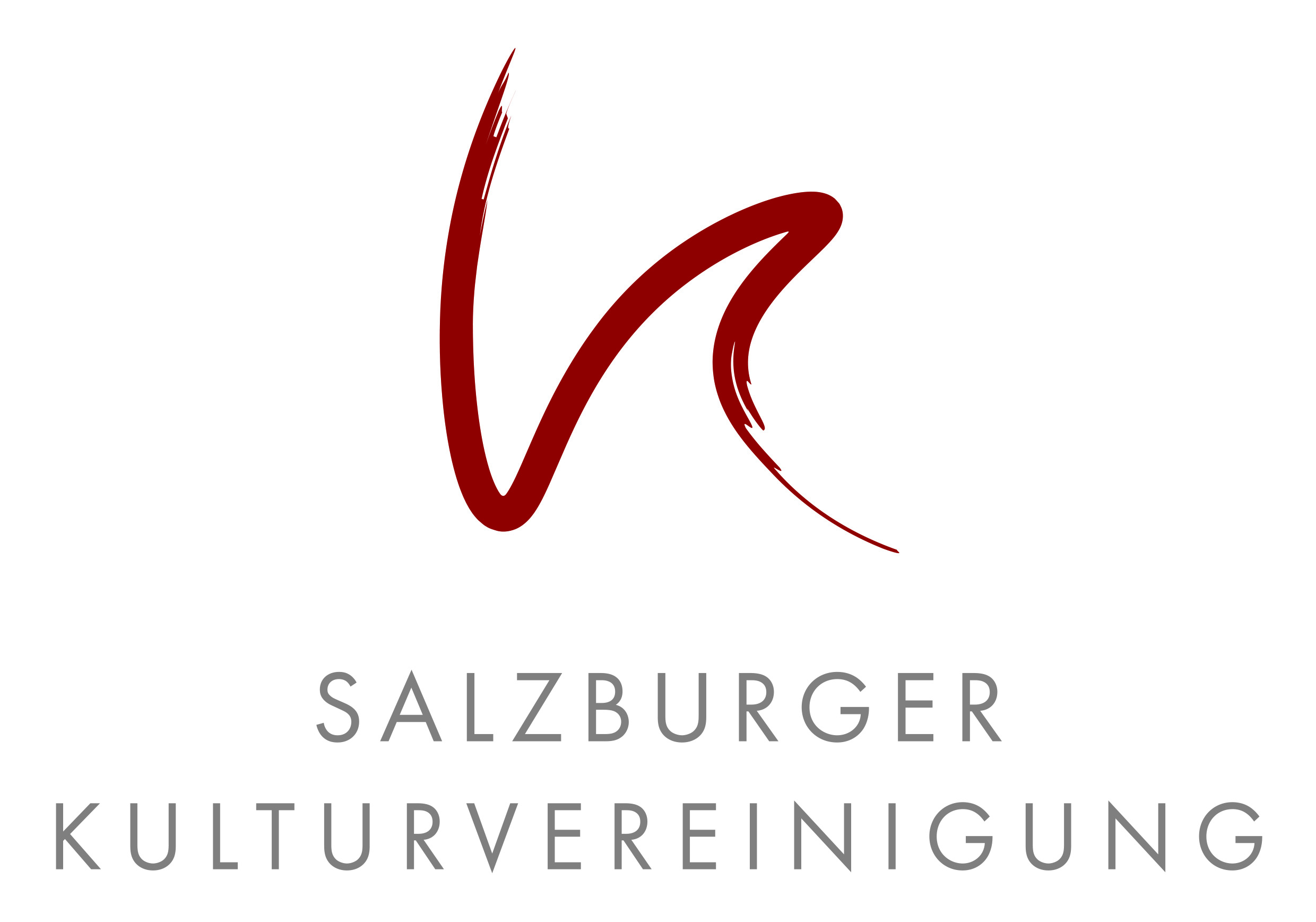 Saison 2023/24KonzerteSalzburger Straßentheater50 Jahre Georg Trakl Forschungs- und GedenkstättePressekonferenz Saison 2023/24Mittwoch, 19. April 202310.30 UhrTrakl HausWaagplatz 1aMit HANS SCHINWALD PräsidentTHOMAS HEISSBAUER Künstlerische Leitung JOSEFA HÜTTENBRENNER Kaufmännische LeitungSalzburger KulturvereinigungTrakl-Haus, Waagplatz 1a, 5020 SalzburgKartenbüro: Mo – Fr, 9 – 16 UhrTel +43 662 845346presse@kulturvereinigung.comwww.kulturvereinigung.com Pressetext Saison 2023/24Die Salzburger Kulturvereinigung ist der führende Konzertveranstalter in der Mozartstadt. Sie präsentiert dem Salzburger Publikum renommierte heimische und internationale Orchester, Dirigenten und Künstler genauso wie aufstrebende junge Namen der Klassikwelt. Die Salzburger Kulturvereinigung ist durch ihr ganzjähriges Wirken für einen beachtlichen Teil des symphonischen Musiklebens der Stadt verantwortlich und lädt als einzige Organisation auch außerhalb von Festspielzeiten internationale Orchester in die Hauptspielstätte der Salzburger Festspiele ein.Die Salzburger Kulturvereinigung vereint drei zentrale Themen unter einem Dach: sie veranstaltet Konzerte, das Salzburger Straßentheater und leitet die Georg Trakl Forschungs- und Gedenkstätte. Im Lauf der Jahrzehnte etablierte sich die Salzburger Kulturvereinigung nicht nur als führender Konzertveranstalter, sondern auch als starke Kulturmarke.„Unsere Mitglieder und Abonnenten bilden seit vielen Jahrzehnten die tragende Säule der Salzburger Kulturvereinigung. Wir bitten unser Publikum, Ihre Leidenschaft für die Kultur mit Ihren Freunden, Bekannten und (Enkel-)Kindern zu teilen: Erzählen Sie von einzigartigen Konzerterlebnissen und welch Emotionen diese zu wecken imstande sind. Laden Sie sie ein, die Welt der „Klassik“ bei einem gemeinsamen Konzertbesuch im unnachahmlichen Ambiente des Großen Festspielhauses zu erleben – auf dass ein Funke überspringe und das Feuer weiter getragen werde“, so Präsident Hans Schinwald.Das Programm der Saison 2023/24 wird vom künstlerischen Leiter Thomas Heißbauer gestaltet und dargeboten von nationalen und internationalen Orchestern, Dirigenten und Solisten aus 17 verschiedenen Ländern. „Freuen Sie sich auf Dirigenten und Dirgentinnen wie Ivor Bolton, Marie Jacquot, Patrick Hahn und Giedrė Šlekytė sowie auf ein Programm, das eine außerordentliche Vielfalt an Instrumentalsolistinnen und -solisten wie Julia Hagen (Violoncello), Leonidas Kavakos (Violine), Francesco Piemontesi (Klavier,) Xavier de Maistre (Harfe), Selina Ott (Trompete) und Zoltán Mácsai (Horn) bietet. Wir laden auch in diesem Jahr wieder Spitzenorchester aus ganz Europa nach Salzburg ein, die hier nicht, wie bei Orchestertourneen oftmals üblich, für nur ein Konzert bleiben, sondern für je drei Konzerte. Diese ‚Mini-Residence‘ der Orchester ist sowohl ökologisch als auch ökonomisch von Vorteil für beide Seiten“ sagt Thomas Heißbauer. Das Publikum erwarten das Basque National Orchestra, die Dresdner Philharmonie, Göteborgs Symfoniker, die Prager Symphoniker, das Royal Scottish National Orchestra, das Sinfonieorchester Basel sowie die heimischen Traditionsklangkörper des Mozarteumorchester Salzburg und der Wiener Symphoniker.„Alle drei Abonnementzyklen der Saison 2023/24 beginnen im September und beinhalten je neun Orchesterkonzerte. In vielen Gesprächen mit unserem Publikum haben wir den Wunsch wahrgenommen, dass ein früherer Konzertbeginn begrüßt werde – um die Rückreise zu erleichtern oder ein gemeinsames Essen nach einem Konzert zu ermöglichen. Eine Besucherbefragung mit weit mehr als 1.000 Teilnehmenden hat dieses Anliegen bestätigt. Unsere Abonnementkonzerte beginnen in dieser Saison somit erstmalig um 19.00 Uhr,“ so Josefa Hüttenbrenner, kaufmännische Leiterin. „Neu ist auch, dass die Salzburger Kulturvereinigung ein Veranstalter von Green Events ist und ihre Veranstaltungen im Einklang mit dem Leitbild der Green Events Salzburg umsetzen wird.“Die „Salzburger Kulturtage – das Musikfestival im Herbst“ wird in einer Zeit, in der wir wieder vermehrt autoritäre Regime erleben müssen, zwei Programme der verfemten Musik geächteter Komponisten widmen und Jazzfreunde dürfen sich über ein Freitagskonzert zum 40er der Lungau Big Band freuen, die gemeinsam mit dem Bruckner Orchester Linz Wynton Marsalis‘ Swing Symphony zum Besten geben wird. Die Musicbanda Franui wird gemeinsam mit maschek an einem Freitagabend den Stummfilm Fräulein Else live synchronisieren und vertonen und an einem dritten Freitag erwarten Sie Martin Grubinger, Peter Filzmaier und Armin Wolf – alle drei Freitagstermine können auch im Abo Friday³ gebucht werden.Das im Vorjahr vorgestellte Format Musik:conText, bei dem Musik und Lesung symbiotisch dargeboten werden, wird in der Saison 2023/24 fortgeführt und wartet mit erlesenen Schauspielern wie u.a. Birgit Minichmayr und Philipp Hochmair auf.Zum Jahreswechsel 2023/24 findet die traditionelle Sylvestergala mit dem Ballaststofforchester unter der Leitung von Egon Achatz in der SZENE Salzburg statt, ebenso etabliert hat sich das Silvesterkonzert in Zell am See, dargeboten von der Philharmonie Salzburg unter Elisabeth Fuchs. Am Neujahrstag veranstaltet die Salzburger Kulturvereinigung zwei Neujahrskonzerte – um 15 Uhr und 19 Uhr – im Großen Festspielhaus. Unter dem Titel „Aus der neuen Welt“ werden die Philharmonie Salzburg unter Elisabeth Fuchs Antonín Dvořáks gleichnamige Symphonie ebenso darbieten wie Musik von Komponisten aus ebendieser neuen Welt. Als Solist am Klavier spielt Fabio Martino.Die Salzburger Kulturvereinigung lädt ein, Salzburgs bedeutendsten Lyriker, Georg Trakl, näher kennenzulernen. Die ihm gewidmete Forschungs- und Gedenkstätte, die 1973 in dessen Geburtshaus eingerichtet wurde, feiert ihr 50-jähriges Bestehen. Seine Gedichte und Ausschnitte seiner Autographe führen als roter Faden durch das Saisonprogramm und geben Anreiz, sich intensiver mit dem Dichter zu befassen.Mit dem Salzburger Straßentheater ermöglicht die Salzburger Kulturvereinigung bei freiem Eintritt modernes Theater mit erstklassigen Schauspielern auf den Plätzen und Straßen in der Stadt und im Land Salzburg. Im Sommer 2023 inszeniert Georg Clementi die Komödie „Die Niere“ des Vorarlberger Komödienautors Stefan Vögel und lässt das Publikum vom herzhaften Lachen bis zum tiefen Nachdenken ein breites Spektrum an Emotionen durchleben. Diese Geschichte rund um eine Niere wird zu hitzigen Diskussionen führen, denn der Autor zwingt zur schonungslosen Selbstbefragung: Würde ich selbst meine Niere spenden?Die Konzerte, das Herzstück der Salzburger Kulturvereinigung, werden auch in diesem Jahr durch Musikvermittlungsformate für Jugendliche und Erwachsene verstärkt. Damit lädt die Kulturvereinigung alle Konzertbesucher herzlich ein, sich auch außerhalb des Konzertsaals mit Musik zu beschäftigen. Die Reihe Musik:Kaleidoskop mit dem künstlerischen Leiter Thomas Heißbauer rückt die Werke und Orchestermusiker näher ins Zentrum der Betrachtung und schult die Ohren anhand von Musikbeispielen. Unterhaltung und Diskussion kommen dabei nicht zu kurz. Jeweils vor den Abonnementkonzerten schaffen die Einführungsvorträge von Gottfried Franz Kasparek für interessierte Besucher einen idealen musikwissenschaftlichen Rahmen für das folgende Konzerterlebnis.Für junge Besucher veranstaltet die Salzburger Kulturvereinigung seit 2014 Schüler- und Lehrlingskonzerte im Großen Festspielhaus, bei denen das jüngste Publikum oft zum ersten Mal mit „klassischer Musik“ in Berührung kommt. Durch Schulpartnerschaften erleben Jugendliche regelmäßige Probenbesuche, Konzertbesuche und Workshops in der Schule. Für alle unter 27 Jahren gibt es mit dem Angebot U27 erstklassige Konzertkarten zu € 13 in der besten noch verfügbaren Kategorie.Fördernde Mitglieder können das Engagement der Salzburger Kulturvereinigung für Jugend- und Nachwuchsarbeit direkt unterstützen und bei der Realisierung unterschiedlichster Projekte helfen. Dafür genießen Sie attraktive Vorteile als Red/Silver/Gold Card-BesitzerIn. Informationen dazu erhalten Sie im aktuellen Programmheft und auf der Website. Zahlen und Daten2022: Rückblick in ZahlenDas Jahr 2022 stellte die Salzburger Kulturvereinigung erneut vor immense Herausforderungen. Der NPO-Fonds, der vielen Kulturveranstaltern in Pandemiezeiten das Bestehen sicherte, fiel weg, gleichzeitig war gerade das erste Halbjahr aber noch stark geprägt von rigorosen Zugangsbeschränkungen für das Publikum. In der Phase der Abobewerbung für die im Mai beginnende Saison 2022/23 waren Pressemeldungen über eine bevorstehende Coronawelle für den Sommer nicht hilfreich. Ab Herbst 2022 kam das Publikum wieder verstärkt zurück in die Konzertsäle, allerdings noch nicht in dem Ausmaße wie vor der Pandemie.Veranstaltungen 2022Förderer, Sponsoren, PartnerDie Salzburger Kulturvereinigung dankt ihren Subventionsgebern, Sponsoren und Partnern:Öffentliche SubventionsgeberLand SalzburgStadt Salzburg HauptsponsorRaiffeisen SalzburgProjektsponsorenStieglbrauereiWürth ÖsterreichAK SalzburgSalzburg AGStadlmair FoundationPartnerProgrammFr, 22. September 2023, 19.00 Uhr, Großes Festspielhaus
Abo: Friday³Peter, Martin und der WolfWenn Peter Filzmaier, Martin Grubinger und Armin Wolf aufeinandertreffen, ist formidable Unterhaltung gewiss. Doch führt sie nicht die Politik auf die Bühne des Großen Saals, sondern der Sport und die Musik. Peter Filzmaier, Österreichs wohl bekanntester Politikwissenschaftler, ist nämlich ein Sportfreak: Einst selbst als Laufsportler aktiv – mit Bestzeiten von 10 Kilometern unter 33 Minuten und einem Halbmarathon in 1:12 Stunden – ist er bekennender FC-Barcelona-Fan und hat jüngst ein beachtliches Sportbuch veröffentlicht. Gemeinsam mit ORF-Journalist Armin Wolf und Schlagwerker Martin Grubinger, der athletisch sämtliche Perkussionsinstrumente bearbeitet, spricht er über »Sport, Musik und eine verlorene Wette«.Peter Filzmaier
Armin Wolf
Martin Grubinger Percussion
The Percussive Planet EnsembleEinzelkarten: € 39– € 109Mi, 27. September 2023, 19.00 Uhr, Großes Festspielhaus
Abo: Große Symphonie, Salzburg Abo 4+4Tschaikowskys ViertePjotr Iljitsch Tschaikowskys zutiefst romantische „Vierte“ war seine erste Symphonie, die zum Welterfolg wurde. Das weite Klangpanorama des bewegenden Stücks mit seinen unvergesslichen Melodien endet mit dem Sieg des Lichts über die Schläge des Schicksals und mit der Erkenntnis des Komponisten: „Freue Dich an der Freude anderer – und das Leben ist doch zu ertragen.“ Unwiderstehliche Vitalität strahlt auch Mozarts pulsierende Ouvertüre zu seiner populären Oper „Le nozze di Figaro“ aus. „Die Musik muss von sich aus bezaubern“, schrieb Camille Saint-Saëns, sie muss „in die Seele dringen und sich dort auf kleinen Pfaden fortbewegen“. Dies gilt auch für das brillante 1. Cellokonzert des französischen Meisters, der klassische Formen mit romantischen Emotionen wundersam verbinden konnte. Die junge Weltklasse-Solistin aus Salzburg, Julia Hagen, wird das Werk an diesem Abend interpretieren. Krzysztof Urbański, der charismatische Maestro aus Polen, steht am Pult der Dresdner Philharmonie, die zu den großen deutschen Orchestern und seit vielen Jahren zu den Stammgästen der Kulturvereinigung gehört.Dresdner Philharmonie
Krzysztof Urbański Dirigent
Julia Hagen VioloncelloWOLFGANG AMADÉ MOZART
Ouvertüre aus „Le nozze di Figaro“CAMILLE SAINT-SAËNS
Konzert für Violoncello und Orchester Nr. 1, a-Moll, op. 33PJOTR ILJITSCH TSCHAIKOWSKY
Symphonie Nr. 4, f-Moll, op. 36Einführungsvortrag: 18.15 Uhr, Fördererlounge
Einzelkarten: € 29– € 99Do, 28. September 2023, 19.00 Uhr, Großes Festspielhaus
Abo: Musik der MeisterFr, 29. September 2023, 19.00 Uhr, Großes Festspielhaus
Abo: Welt der MusikJulia Hagen spielt Schumann„Licht senden in die Tiefe des menschlichen Herzens“ war für Robert Schumann „des Künstlers Beruf.“ Sein Cellokonzert ist erfüllt von sehnsuchtsvoller, romantischer Leidenschaft. Die sensible Poesie in Schumanns Klangsprache verbindet sich ideal mit dem noblen Klang des Soloinstruments. Die junge Weltklasse-Solistin aus der großen Salzburger Musikerfamilie, Julia Hagen, wird das eindrucksvolle Werk an diesem Abend interpretieren. Krzysztof Urbański, der charismatische Maestro aus Polen, steht am Pult der Dresdner Philharmonie, die zu den großen deutschen Orchestern und seit vielen Jahren in Salzburg zu den Stammgästen gehört. All die Ambivalenz künstlerischen Schaffens in einer Diktatur zwischen zum Überleben notwendiger Anpassung und Wahrhaftigkeit spiegelt sich in den Symphonien von Dmitri Schostakowitsch, die wohl den bedeutendsten symphonischen Zyklus der Moderne darstellen. Die aufwühlende „Zehnte“ ist ein berührendes, gerade in unserer Zeit wieder hochaktuelles Monument der (Musik-) Geschichte.Dresdner Philharmonie
Krzysztof Urbański Dirigent
Julia Hagen VioloncelloROBERT SCHUMANN
Konzert für Violoncello und Orchester, a-Moll, op. 129DMITRI D. SCHOSTAKOWITSCH
Symphonie Nr. 10, e-Moll, op. 93Einführungsvortrag: 18.15 Uhr, Fördererlounge
Einzelkarten: € 29– € 99Salzburger Kulturtage – das Musikfestival im Herbst2. – 22. Oktober 2023Die Salzburger Kulturtage stehen im Zeichen der Vielfalt musikalischer Genres. Herausragende Künstler präsentieren in den knapp drei Wochen Spielzeit verschiedene Stilrichtungen, Formate und Werke. Sakralmusik, Symphonische Konzerte, ein einzigartiger Jazz-Abend begeistern ein breit gefächertes Publikum, wie auch zwei Veranstaltungen, die ganz dem Thema „Verfemte Musik“ gewidmet sind. Und immer steht im Mittelpunkt die Musik!Mit Würth Philharmoniker, Bruckner Orchester Linz, Lungau Big Band, Das Ballaststofforchester, Musicbanda Franui, maschek, Royal Scottish National Orchestra, Orchester der Salzburger Kulturvereinigung, Kammerchor KlangsCala, Wayne Marshall, Claudio Vandelli, Egon Achatz, Thomas Søndergård, Helmut Zeilner, Maximilian Hornung, Chanda Rule, Daniela Fally, Christoph Wagner-Trenkwitz, Lise de la Salle, Luisa Imorde.Frühbucherbonus 20 % auf alle Veranstaltungen der Salzburger Kulturtage bei Buchung und Zahlung bis 30. Juli 2023Mo, 2. Oktober 2023, 20.15 Uhr, Franziskanerkirche, Einlass: 20.00 UhrOrgelkonzert mit Wayne MarshallDie Franziskanerkirche öffnet ihre Pforten für Orgelklänge der besonderen Art. Gespielt wird das Konzert vom Briten Wayne Marshall, der als Organist, Dirigent und Pianist weltweit für seine Musikalität und Vielseitigkeit bekannt ist. Mit seinem außergewöhnlich umfangreichen Orgel-Repertoire wird er im Rahmen der Salzburger Kulturtage die spätgotische, romanische Franziskanerkirche mit gewaltigem Klang und musikalischer Energie füllen. In derselben Woche wird Wayne Marshall abermals seine Vielfalt beweisen, wenn er als Dirigent auf der Bühne steht und die Swing Symphony leitet.Einzelkarten: € 25 | Freie Platzwahl
20 % Frühbucherbonus bei Buchung und Zahlung bis 30. Juli 2023Do, 5. Oktober 2023, 19.00 Uhr, Großer Saal, Stiftung MozarteumVerboten schön Verfemte MusikVerfemte Musik bildet den roten Faden dieses außergewöhnlichen Konzerts und verknüpft thematisch die Werke und deren Komponisten. Dabei handelt es sich um Musik, die von den Nationalsozialisten verboten wurde, da sie nicht im Einklang mit deren Schönheitsideal war oder von jüdischen bzw. andersdenkenden Komponisten, wie z.B. Kommunisten, stammte. Die Würth Philharmoniker sind zu Gast bei den Salzburger Kulturtagen und spielen unter der Leitung ihres Chefdirigenten Claudio Vandelli ein Konzertprogramm, das facettenreich und heterogen, jedoch keineswegs entartet ist. Maximilian Hornung, einer der führenden Cellisten seiner Generation, ist als Solist beim Konzert für Violoncello und Streichorchester von Mieczysław Weinberg zu erleben, in welchem der Funken Hoffnung dieser dunklen Zeit nicht zu überhören ist.Würth Philharmoniker
Claudio Vandelli Dirigent
Maximilian Hornung VioloncelloHANNS EISLER
Sturm-SuiteWERNER RICHARD HEYMANN
Frühlings-Notturno, op. 4MIECZYSŁAW WEINBERG
Konzert für Violoncello und Streichorchester, op. 43ERICH WOLFGANG KORNGOLD
„Märchenbilder” für Orchester, op. 3ERWIN SCHULHOFF
Suite für Kammerorchester, op. 37Einzelkarten: € 32 | € 47 | € 62 | € 77
20 % Frühbucherbonus bei Buchung und Zahlung bis 30. Juli 2023Mit freundlicher Unterstützung der
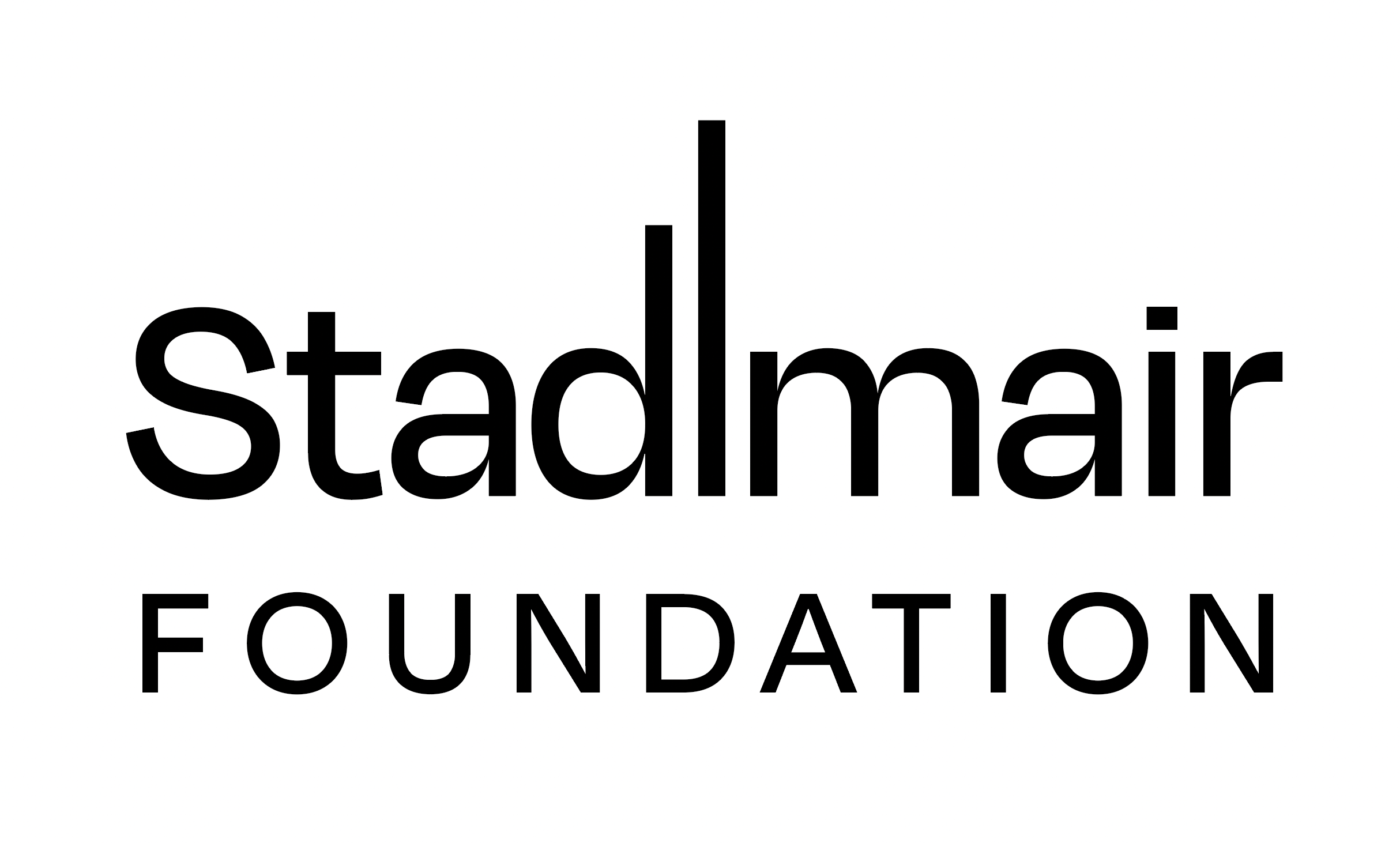 Fr, 6. Oktober 2023, 19.00 Uhr, Großes Festspielhaus
Abo: Friday³Swing SymphonyEin Abend im Zeichen des Jazz und der Lungau Big Band. Diese feiert ihr 40-jähriges Bestehen und gestaltet den ersten Teil dieses Abends zusammen mit der Sängerin Chanda Rule mit bekannten Werken für Big Band. Im zweiten Teil erklingt die Swing Symphony des international gefeierten amerikanischen Musikers und Komponisten Wynton Marsalis. Die Trompetenlegende Marsalis hat hier eine Musik geschaffen, welche zugleich belebend und elegisch, bombastisch und introspektiv ist. Die Swing Symphony hat sechs Sätze, die alle in unterschiedlichen Jazzstilen erklingen – in einer Kombination, die außergewöhnlich und selten zu hören ist: Big Band und großes Symphonieorchester als gemeinsamer Klangkörper. Unter der Leitung des britischen Dirigenten Wayne Marshall musizieren, improvisieren und swingen die Lungau Big Band und das Bruckner Orchester Linz. Swing Symphony Bruckner Orchester Linz & Lungau Big Band Lungau Big Band Chanda Rule Bruckner Orchester Linz.Bruckner Orchester Linz
Lungau Big Band
Wayne Marshall Dirigent
Chanda Rule GesangWYNTON MARSALIS
Swing Symphony für Big Band und großes SymphonieorchesterWerke von
DUKE ELLINGTON
HOAGY CARMICHAEL
RAY NOBLEEinzelkarten: € 39 – € 109
20 % Frühbucherbonus bei Buchung und Zahlung bis 30. Juli 2023Sa, 7. Oktober 2023, 19.00 Uhr, Großer Saal, Stiftung Mozarteum
Abo: Musik:conText AboEin Freund, ein guter Freund Verfemte Musik
(Film-)Musik von Heymann, Jurmann und Co„Ein Freund, ein guter Freund“ – so lautet der Kehrreim eines Marschliedes aus dem bekannten Film „Die Drei von der Tankstelle“, komponiert von Werner Richard Heymann. Diesem Motto widmet das Ballaststofforchester unter der Leitung von Egon Achatz gemeinsam mit der großartigen Sopranistin Daniela Fally einen Abend mit (Film-)Musik aus den 20er und 30er-Jahren des vergangenen Jahrhunderts. Heymann und die Schöpfer der weiteren Kompositionen, die an diesem Musik:conText-Abend erklingen, wurden aufgrund ihrer jüdischen Herkunft allesamt von den Nationalsozialisten verfolgt – und die meisten von ihnen mussten sich für ein Leben in der Emigration entscheiden. Viele von ihnen suchten ihr Glück und den Erfolg mit der Komposition von Filmmusik in der aufstrebenden Filmmetropole Hollywood. Im Zentrum steht somit die verfemte Musik ausgegrenzter Komponisten, die aufgrund politischer Verbote etliche Jahre nicht aufgeführt werden durfte. Durch den Abend führt der allseits bekannte und beliebte Moderator und Schauspieler Christoph Wagner-Trenkwitz.Ehrengast: Elisabeth Trautwein-HeymannDas Ballaststofforchester
Egon Achatz Dirigent
KS Daniela Fally Sopran
Christoph Wagner-Trenkwitz ModerationEinzelkarten: € 32 | € 47 | € 62 | € 77
20 % Frühbucherbonus bei Buchung und Zahlung bis 30. Juli 2023Mit freundlicher Unterstützung der
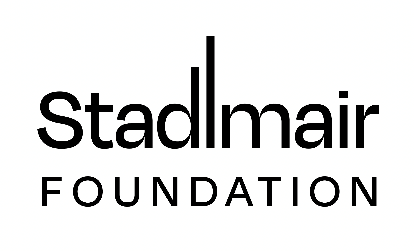 Mo, 9. Oktober 2023, 17.00 Uhr & 19.00 Uhr, DAS KINOFilmabend „Genies“ im DAS KINO17.00: „SHINE – DER WEG INS LICHT“ VON SCOTT HICKS19.00: „AMADEUS – DIRECTOR´S CUT“ VON MILOŠ FORMAN
Filmdrama über das Leben von Wolfgang Amadé MozartEin Filmabend, der ganz im Zeichen musikalischer Genies steht. „Shine – Der Weg ins Licht“ handelt vom hochtalentierten australischen Pianisten David Helfgott, dessen von Krieg und Krankheit geprägtes Leben alles andere als einfach war. In Miloš Formans vielfach prämiertem Meisterstück „Amadeus – Director’s Cut“ wird das Leben des hiesigen Genius loci Wolfgang Amadeus Mozart aus der Sicht des Hofkomponisten Antonio Salieri geschildert.Einzelkarten: € 8
Beide Filme: € 12
20 % Frühbucherbonus bei Buchung und Zahlung bis 30. Juli 2023In Kooperation mit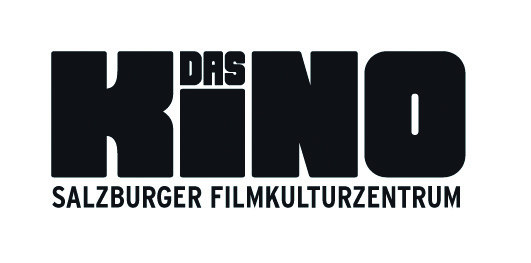 Fr, 13. Oktober 2023, 19.00 Uhr, Großes Festspielhaus
Abo: Friday³Fräulein ElseRemake des Stummfilms Fräulein Else nach Arthur Schnitzlers Novelle, live synchronisiert und vertont von Musicbanda Franui & maschekDie Osttiroler – für ihre Klangbatterie bekannte – Musicbanda Franui widmet sich gemeinsam mit dem Kabarett-Duo maschek dem Stummfilmklassiker „Fräulein Else“ des Autors Arthur Schnitzler und kreieren eine zeitgenössische Live-Synchronisation und Neuvertonung der bewegten Bilder aus dem Jahr 1929. Während sich viele der Erzählungen auf den Originalstoff beziehen, sind zahlreiche Nebengeschichten frei erfunden. Dazu spielt eine Musik, die sich am liebsten im Dazwischen aufhält: Sie basiert einerseits auf Motiven, die bereits dem Autor Schnitzler bekannt gewesen sein dürften, andererseits können diese musikalischen Zellen in der Franui’schen Lesart blitzschnell die Seiten und die Zeiten wechseln. Fräulein Else in der Version von maschek und Franui öffnet zugleich viele Erzählebenen und Möglichkeitsräume.Musicbanda Franui
maschek Live-SynchronisationEinzelkarten: € 39 – € 109
20 % Frühbucherbonus bei Buchung und Zahlung bis 30. Juli 2023So, 15. Oktober 2023, 18.30 Uhr, Dom zu SalzburgDomkonzertIm Rahmen der Salzburger Kulturtage ist es mittlerweile zur Tradition geworden, sakrale Musik in Kooperation mit der Salzburger Dommusik in Salzburgs größtem Gotteshaus darzubieten. Unter der Leitung der Domkapellmeisterin Andrea Fournier erklingt im diesjährigen Domkonzert der Lobgesang von Felix Mendelssohn-Bartholdy. Die Sinfoniekantate für Soli, Chor, Orchester und Orgel aus dem Jahr 1840 besteht aus zwei Teilen: einem symphonischen, mit drei instrumentalen Sätzen, und anschließend einer Kantate mit Orchester, Soli und Chor. Der Triumph des Lichts über die Dunkelheit ist zentrale Aussage des Werkes: „Die Nacht ist vergangen, der Tag aber herbeigekommen. So laßt uns ablegen die Werke der Finsternis und anlegen die Waffen des Lichts.“Orchester und Solisten der Dommusik
Domchor
Jugendkantorei am Dom zu Salzburg
(Leitung: Gerrit Stadlbauer)
Andrea Fournier DomkapellmeisterinFELIX MENDELSSOHN-BARTHOLDY
Lobgesang, Sinfoniekantate, op. 52Veranstalter: Verein „Freunde der Salzburger Dommusik“Einzelkarten: € 25 | € 33
20 % Frühbucherbonus bei Buchung und Zahlung bis 30. Juli 2023Mi, 18. Oktober 2023, 19.00 Uhr, Großes Festspielhaus
Abo: Große SymphonieDo, 19. Oktober 2023, 19.00 Uhr, Großes Festspielhaus
Abo: Musik der MeisterEdvard Grieg & Richard Strauss„Ich liebe es, auf der Bühne zu sein“, so die französische Starpianistin Lise de la Salle in einem Interview, „was da passiert, ist eine Art Magie. Ich habe natürlich eine Interpretation im Kopf. Aber dann versuche ich, meinen Kopf leer zu machen und zu spielen, als würde ich das Stück gerade erst entdecken. Das ist sehr spannend.“ Mit Musik von Edvard Grieg wird sie diesmal in Salzburg zu Gast sein. Norwegens großer Komponist hat mit seinem herrlichen Klavierkonzert einen der bedeutendsten Gattungsbeiträge der Romantik geschrieben. Grieg hatte schottische Vorfahren und so ist das renommierte Royal Scottish National Orchestra mit seiner Klangsprache bestens vertraut, aber auch mit der von Richard Strauss, dessen immer wieder begeisternde Tondichtung „Ein Heldenleben“ ein Klangerlebnis der Sonderklasse verspricht. Am Pult steht der Chefdirigent des schottischen Eliteorchesters, der gefeierte dänische Maestro Thomas Søndergård. Zu Beginn wird er den Taktstock heben zu „Lamia“, einem farbenfrohen Werk der britischen Spätromantikerin Dorothy Howell, die von der Kritik als „English Strauss“ bejubelt wurde.Royal Scottish National Orchestra
Thomas Søndergård Dirigent
Lise de la Salle KlavierDOROTHY HOWELL
„Lamia“, symphonische DichtungEDVARD GRIEG
Konzert für Klavier und Orchester, a-Moll, op. 16RICHARD STRAUSS
„Ein Heldenleben“, Tondichtung, op. 40Einführungsvortrag: 18.15 Uhr, Fördererlounge
Einzelkarten: € 29– € 99
20 % Frühbucherbonus bei Buchung und Zahlung bis 30. Juli 2023Fr, 20. Oktober 2023, 19.00 Uhr, Großes Festspielhaus
Abo: Welt der MusikBilder einer AusstellungModest Mussorgskys genialer Klavierzyklus „Bilder einer Ausstellung“ hat in Maurice Ravel einen kongenialen Orchestrator gefunden, der in diesem Ausnahmewerk mit seinen vielen grandiosen Übersetzungen von Gemälden der russischen Romantik in zeitlose musikalische Impressionen die ganze Palette seiner Kunst der Klangmalerei anwenden konnte. Am Pult des Royal Scottish National Orchestra steht der Chefdirigent des schottischen Elite-Klangkörpers, der gefeierte dänische Maestro Thomas Søndergård. „Ich liebe es, auf der Bühne zu sein“, so die französische Starpianistin Lise de la Salle in einem Interview, „was da passiert, ist eine Art Magie. Ich habe natürlich eine Interpretation im Kopf. Aber dann versuche ich, meinen Kopf leer zu machen und zu spielen, als würde ich das Stück gerade erst entdecken. Das ist sehr spannend.“ An diesem Abend wird sie Beethovens glanzvolles und symphonisches drittes Klavierkonzert spielen. Am Beginn des Konzerts steht Musik einer der großen Komponisten unserer Zeit. Lera Auerbach stammt aus Russland, ist Österreicherin und lebt in den USA. Ihre intensive symphonische Dichtung über den Flug des „Icarus“ ist packend vom ersten Ton an.Royal Scottish National Orchestra
Thomas Søndergård Dirigent
Lise de la Salle KlavierLERA AUERBACH
„Icarus“, symphonische DichtungLUDWIG VAN BEETHOVEN
Konzert für Klavier und Orchester Nr. 3, c-Moll, op. 37MODEST MUSSORGSKY
Bilder einer Ausstellung
(Bearbeitung für Orchester von M. Ravel)Einführungsvortrag: 18.15 Uhr, Fördererlounge
Einzelkarten: € 29– € 99
20 % Frühbucherbonus bei Buchung und Zahlung bis 30. Juli 2023So, 22. Oktober 2023, 11.00 Uhr Großer Saal, Stiftung MozarteumAbo: Kleines Abo, Salzburg Abo 4+4 SonntagsmatineeDie Sonntagsmatinee des Orchesters der Salzburger Kulturvereinigung unter der Leitung von Helmut Zeilner ist ein gebührender Abschluss der Salzburger Kulturtage 2023. Eröffnet wird die Matinee mit der Intrada von Cesar Bresgen, der österreichische Komponist hätte im Oktober 2023 seinen 110. Geburtstag gefeiert. Als Highlight des Konzerts gilt die Darbietung der „Chorfantasie“ Ludwig van Beethovens gemeinsam mit dem Kammerchor KlangsCala und der Pianistin Luisa Imorde. Das Werk vereint Merkmale einer Klavierfantasie mit denen eines Klavierkonzerts und einer Kantate.Orchester d. Salzburger Kulturvereinigung
Kammerchor KlangsCala
Helmut Zeilner Dirigent
Luisa Imorde KlavierCESAR BRESGEN
IntradaWOLFGANG AMADÉ MOZART
Konzert für Klavier und Orchester Nr. 19, F-Dur, KV 459FRANZ SCHUBERT
Symphonie Nr. 3, D-Dur, D200LUDWIG VAN BEETHOVEN
Fantasie für Klavier, Chor und Orchester, c-Moll, op. 80Einzelkarten: € 30 / € 40
20 % Frühbucherbonus bei Buchung und Zahlung bis 30. Juli 2023Mi, 15. November 2023, 19.00 Uhr, Großes Festspielhaus
Abo: Große SymphonieScheherazadeNikolai Rimsky-Korsakow erkundete mit Freuden den Orient und hat der sich mit abenteuerlichen Geschichten aus tausendundein lebensgefährlichen Nächten rettenden Prinzessin Scheherazade ein bleibendes symphonisches Denkmal gesetzt; ein klingender Roman ist dies, mit unvergesslichen Motiven. Der Reiseleiter ist der Finne Santtu-Matias Rouvali, eine der großen Dirigenten-Persönlichkeiten der jüngeren Generation. Er leitet die reisefreudigen und berühmten Göteborger Symphoniker, deren Chefdirigent er ist. Arabella Steinbacher ist eine Geigerin der Weltklasse und hat eines der größten Violinkonzerte des 20. Jahrhunderts, jenes von Erich Wolfgang Korngold, im Gepäck. Damit treten wir eine klangsinnliche und melodienreiche Reise in die „tonale Moderne“ an – und ein wenig auch in die Welt legendärer Hollywood-Filme. Dazu passt die prachtvolle Ouvertüre dieses Konzerts, die den Sonnengott Helios preisende des großen Dänen Carl Nielsen.Göteborgs Symfoniker
Santtu-Matias Rouvali Dirigent
Arabella Steinbacher ViolineCARL NIELSEN
Helios Ouvertüre, op. 17ERICH WOLFGANG KORNGOLD
Konzert für Violine und Orchester, D-Dur, op. 35NIKOLAI RIMSKY-KORSAKOW
„Scheherazade“, Symphonische Suite für Orchester, op. 35Einführungsvortrag: 18.15 Uhr, Fördererlounge
Einzelkarten: € 29– € 99Mi, 8. November 2023, 19.00 Uhr, Traklhaus
Musik:Kaleidoskop
„Rimsky-Korsakow – Scheherazade“Do, 16. November 2023, 19.00 Uhr, Großes Festspielhaus
Abo: Musik der Meister, Salzburg Abo 3x3Brahms´ ViolinkonzertDas Violinkonzert des Johannes Brahms verzaubert immer wieder mit seiner emotionalen Vielfalt, seiner klaren Schönheit und seiner Meisterschaft, das Soloinstrument im Rahmen einer großen symphonischen Erzählung einzusetzen. Arabella Steinbacher, die gefeierte Geigerin, ist diesmal gleichsam die Erzählerin. Es mag sein, dass es eine Geschichte dazu gibt, aber Brahms hat sie nicht verraten und wir dürfen uns eine eigene dazu denken. Sein Zeitgenosse Nikolai Rimsky-Korsakow erkundete dagegen mit Akribie die alten Märchen des Orients und hat der sich mit dem Erzählen abenteuerlicher Geschichten aus tausendundein lebensgefährlichen Nächten rettenden Prinzessin Scheherazade ein bleibendes symphonisches Denkmal gesetzt; ein klingender Roman ist dies, mit spannender, phantastischer Handlung und unvergesslichen Motiven. Mit den weltweit bejubelten Göteborger Symphonikern musiziert der Musikdirektor derselben, der Finne Santtu-Matias Rouvali, eine der großen Dirigenten-Persönlichkeiten der jüngeren Generation.Göteborgs Symfoniker
Santtu-Matias Rouvali Dirigent
Arabella Steinbacher ViolineJOHANNES BRAHMS
Konzert für Violine und Orchester, D-Dur, op. 77NIKOLAI RIMSKY-KORSAKOW
„Scheherazade“, Symphonische Suite für Orchester, op. 35Einführungsvortrag: 18.15 Uhr, Fördererlounge
Einzelkarten: € 29– € 99Mi, 8. November 2023, 19.00 Uhr, Traklhaus
Musik:Kaleidoskop
„Rimsky-Korsakow – Scheherazade“Fr, 17. November 2023, 19.00 Uhr Großes Festspielhaus
Abo: Welt der MusikRouvali dirigiert TschaikowksyDer Finne Santtu-Matias Rouvali, eine der großen Dirigenten-Persönlichkeiten der jüngeren Generation, musiziert mit den weltweit berühmten Göteborger Symphonikern, deren Chefdirigent er ist. Mit Tschaikowskys sechster Symphonie, der „Pathétique“, steht ein bedeutendes Werk nicht nur der russischen Romantik am Programm. Es ist der berührende Schwanengesang eines der größten Melodikers der Musikgeschichte, mitreißend in seinem ehrlichen Pathos und zutiefst bewegend im verdämmernden Abgesang. Ein genial begabter Mensch, der sein Leben lang am Unverständnis seiner Umgebung gelitten hat, nimmt Abschied. Tschaikowsky und Brahms kannten einander, aber Freunde konnten sie nicht werden. Das Violinkonzert des Johannes Brahms verzaubert immer wieder mit seiner emotionalen Vielfalt, seiner klaren Schönheit und seiner Meisterschaft, das Soloinstrument im Rahmen einer großen symphonischen Erzählung einzusetzen. Arabella Steinbacher, die gefeierte Geigerin, ist diesmal gleichsam die Erzählerin. Es mag sein, dass es eine Geschichte dazu gibt, aber Brahms hat sie nicht verraten und wir dürfen uns eine eigene dazu denken.Göteborgs Symfoniker
Santtu-Matias Rouvali Dirigent
Arabella Steinbacher ViolineJOHANNES BRAHMS
Konzert für Violine und Orchester, D-Dur, op. 77PJOTR ILJITSCH TSCHAIKOWSKY
Symphonie Nr. 6, h-Moll, op. 74 „Pathétique“Einführungsvortrag: 18.15 Uhr, Fördererlounge
Einzelkarten: € 29– € 99Do, 30. November 2023, 19.00 Uhr, Marionettentheater
Abo: Musik:conText AboUnd Weihnachten ist überall…frei nach diesem Motto begibt sich Wolfgang Böck mit heiter-ungewöhnlichen Geschichten auf eine spannende Spurensuche zur angeblich „stillsten Zeit des Jahres“, die für viele gar nicht so „still“ ist. Von brennenden Christbäumen, über Schneeliebhaber, die ob der weißen Pracht den Verstand verlieren, bis zu heiter-beschaulichen Weihnachtsgeschichten spannt sich der Bogen in Versen und Prosa dieses sehr unterhaltsamen Abends. Musikalisch wird der vielfach ausgezeichnete Schauspieler Wolfgang Böck vom Trio „mg3“ des oberösterreichischen Jazzpianisten Martin Gasselsberger begleitet. Zu hören sind erlesene Arrangements bekannter traditioneller Weihnachtslieder sowie Eigenkompositionen des international hochgeschätzten Trios. Wolfgang Böck und die Musik von „mg3“ machen diesen Weihnachtsabend zu einem unvergesslichen – freuen Sie sich also auf einen Abend, der das Prädikat „besinnlich und heiter“ auf besonders gelungene Art und Weise miteinander verknüpft! „Weihnachten ist überall – nur halt überallein bisschen anders!“Wolfgang Böck Rezitation
Martin Gasselsberger TrioEinzelkarten: € 40Mi, 20. Dezember 2023, 19.00 Uhr, Großes Festspielhaus
Abo: Große Symphonie, Salzburg Abo 3x3Do, 21. Dezember 2023, 19.00 Uhr, Großes Festspielhaus
Abo: Musik der Meister, Salzburg Abo 4+4, Kleines Abo Mahlers FünfteDie international erfolgreiche junge litauische Dirigentin Giedrė Šlekytė erforscht mit dem Mozarteumorchester Salzburg die symphonischen Welterklärungen Gustav Mahlers. Mit der „Fünften“ begann das 20. Jahrhundert der Symphonie. Mit dem betörend schönen Adagietto daraus in Luchino Viscontis Kultfilm „Tod in Venedig“ begann die Mahler-Renaissance der 70er- Jahre. Und es ist tatsächlich Musik von Leben und Tod, von Grauen und Erlösung, die in diesem weit atmenden Klangbogen erklingt. An der Wende der Zeit. An einer solchen befand sich auch Wolfgang Amadé Mozart, als er in Wien seine großen Klavierkonzerte schrieb. Im herrlichen, symphonisch gestalteten C-Dur-Konzert stehen die frühe Romantik und Ludwig van Beethoven gleichsam schon in der Tür. Mit dem aus dem Tessin stammenden Schweizer Weltklasse-Pianisten Francesco Piemontesi ist einer der führenden Interpreten der Klaviermusik der „Wiener Klassik“ damit zu erleben.Mozarteumorchester Salzburg
Giedrė Šlekytė Dirigentin
Francesco Piemontesi KlavierWOLFGANG AMADÉ MOZART
Konzert für Klavier und Orchester Nr. 25, C-Dur, KV 503GUSTAV MAHLER
Symphonie Nr. 5, cis-MollEinführungsvortrag: 18.15 Uhr, Fördererlounge
Einzelkarten: € 29– € 99Fr, 22. Dezember 2023; 19.00 Uhr; Großes Festspielhaus
Abo: Welt der MusikPiemontesi spielt BeethovenDer aus dem Tessin stammende Schweizer Weltklasse-Pianist Francesco Piemontesi ist einer der führenden Interpreten der Klaviermusik der „Wiener Klassik“. Mit dem in diesem Bereich ebenso beheimateten Mozarteumorchester Salzburg und der international erfolgreichen jungen litauischen Dirigentin Giedrė Šlekytė wird er Ludwig van Beethovens die Romantik einläutendes 4. Klavierkonzert musizieren. Zu den bedeutendsten Beethoven-Gestaltern am Dirigentenpult zählte um 1900 der charismatische Gustav Mahler. Mit seiner „Fünften“ hat er das 20. Jahrhundert der Symphonie eröffnet. Mit dem betörend schönen Adagietto daraus in Luchino Viscontis Kultfilm „Tod in Venedig“ begann die Mahler-Renaissance der 70er-Jahre. Und es ist tatsächlich Musik von Leben und Tod, von Grauen und Erlösung, die in diesem weit atmenden Klangbogen erklingt. An der Wende der Zeit.Mozarteumorchester Salzburg
Giedrė Šlekytė Dirigentin
Francesco Piemontesi KlavierLUDWIG VAN BEETHOVEN
Konzert für Klavier und Orchester Nr. 4, G-Dur, op. 58GUSTAV MAHLER
Symphonie Nr. 5, cis-MollEinführungsvortrag: 18.15 Uhr, Fördererlounge
Einzelkarten: € 29– € 99So, 31. Dezember 2023, 16.00 Uhr & 19.30 Uhr, SZENE SalzburgSylvestergala „Ich bin von Kopf bis Fuß auf Liebe eingestellt“Unter dem Titel „Ich bin von Kopf bis Fuß auf Liebe eingestellt“ begeistert das Ballaststofforchester Salzburg auch in diesem Jahr wieder sein Publikum mit Schlagern der 20er & 30er Jahre. Die witzig-ironischen Texte und schwungvollen Melodien sind bei Jung und Alt gleichermaßen beliebt. So erlebt das Publikum mit beschwingter Musik aus (Ur-)Omas Zeiten ein heiteres Silvesterkonzert als Einstimmung auf eine freudige Silvesternacht.Das Ballaststofforchester
Egon Achatz Musikalische Leitung
Eva Hinterreithner Gesang
Markus Obereder Gesang
Daniel Strasser Gesang
Helmut Zeilner GesangEinzelkarten: € 32 | € 47 | € 62 | € 77 
20 % Frühbucherbonus bei Buchung und Zahlung bis 30. September 2023So, 31. Dezember 2023, 17.00 Uhr, Ferry Porsche Congress Center, Zell am SeeSilvesterkonzert Zell am See · Ein pannonisches FeuerwerkUngarische Tänze und Klänge sowie festliche Walzer und Polkas stimmen beim alljährlichen Silvesterkonzert in Zell am See auf eine lange und ausgelassene Silvesternacht ein. Die Philharmonie Salzburg unter der Dirigentin Elisabeth Fuchs verabschiedet das alte Jahr musikalisch und läutet den Jahreswechsel ein.Philharmonie Salzburg
Elisabeth Fuchs Dirigentin
Chiara Sannicandro ViolineEinzelkarten: € 39 | € 49 | € 59 | € 69 | € 79
20 % Frühbucherbonus bei Buchung und Zahlung bis 30. September 2023Mo, 1. Jänner 2024, 15.00 Uhr & 19.00 Uhr, Großes FestspielhausNeujahrskonzert – Aus der Neuen WeltDer Titel „Aus der Neuen Welt“ ist dem Neujahrskonzert gleich in zweifacher Bedeutung eingeschrieben – wird doch Antonín Dvořáks gleichnamige, meisterhafte 9. Symphonie ebenso dargeboten wie Werke von Komponisten aus ebendieser „neuen Welt“: Leonard Bernstein und George Gershwin. Bernsteins Ouverture aus der zweiaktigen Komödie Candide, in der der gleichnamige Protagonist auf seiner Weltreise auf die Lehre von „der besten aller möglichen Welten“ zu vertrauen versucht, eröffnet den Klangreigen am Neujahrstag in schwungvoller Art und Weise. In dem folgenden Konzert für Klavier und Orchester verbindet Gershwin Elemente des klassischen symphonischen Schaffens mit Elementen des Jazz. Am Klavier spielt die Bühnenerscheinung Fabio Martino. Dvořáks 9. Symphonie entstand in der Zeit seines dreijährigen Amerika-Aufenthalts. Inspiriert vom Geist der Melodien der indigenen Bevölkerung, schrieb Dvořák Themen, die er mit den Mitteln moderner Rhythmen, Harmonie, Kontrapunkt und orchestraler Farbe entwickelte, und schuf mit der Symphonie „Aus der Neuen Welt“ nicht nur eines der meistgespielten Orchesterwerke, sondern ein wahres Meisterstück.Philharmonie Salzburg
Elisabeth Fuchs Dirigentin
Fabio Martino KlavierLEONARD BERNSTEIN
Candide OuvertüreGEORGE GERSHWIN
Konzert für Klavier und Orchester, F-DurANTONÍN DVOŘÁK
Symphonie Nr. 9, e-Moll, op. 95 „Aus der Neuen Welt“Einzelkarten: € 39 – € 139
20 % Frühbucherbonus bei Buchung und Zahlung bis 30. September 2023Mi, 17. Jänner 2024, 19.00 Uhr, Großes Festspielhaus
Abo: Große SymphonieDo, 18. Jänner 2024, 19.00 Uhr, Großes Festspielhaus
Abo: Musik der MeisterWiener Symphoniker spielen KorngoldErich Wolfgang Korngold schrieb, noch ein Wunderkind im Alter von fünfzehn Jahren, sein erstes großes symphonisches Werk und nannte es bescheiden „Sinfonietta“, obwohl es mehr als 40 Minuten dauert. Richard Strauss saß bei der Wiener Uraufführung begeistert neben dem jungen Kollegen und dirigierte das Stück später in Berlin. Mit traumwandlerischer Sicherheit hatte der Jüngling seinen eigenen Stil und das aufsteigende „Motiv des fröhlichen Herzens“ gefunden, das ihn sein Leben lang begleitete. Davor ist das reife Werk eines anderen berühmten Wunderkinds zu erleben, das e-Moll-Violinkonzert von Felix Mendelssohn-Bartholdy, ein Meisterstück der Romantik. Der Geiger Dalibor Karvay kommt aus der Slowakei, ist erster Konzertmeister der Wiener Symphoniker, welche diesen Abend gestalten, und gefragter Solist. Es ist schön, dass Frauen am Pult heute keine Ausnahmen mehr sind. Marie Jacquot aus Frankreich ist designierte Musikdirektorin der Königlichen Dänischen Oper und eine junge Senkrechtstarterin. Am Beginn des Abends wird sie uns an einen „Verzauberten See“ jenes Anatoli Ljadow führen, der nicht nur mit Noten zeichnen konnteWiener Symphoniker
Marie Jacquot Dirigentin
Dalibor Karvay ViolineANATOLI LJADOW
„Der verzauberte See“, ein Märchenbild für Orchester, op. 62FELIX MENDELSSOHN-BARTHOLDY
Konzert für Violine und Orchester, e-Moll, op. 64ERICH WOLFGANG KORNGOLD
Sinfonietta für großes Orchester, H-Dur, op. 5Einführungsvortrag: 18.15 Uhr, Fördererlounge
Einzelkarten: € 29– € 99Fr, 19. Jänner 2024, 19.00 Uhr, Großes Festspielhaus
Abo: Welt der MusikKavakos spielt TschaikowskyDer Grieche Leonidas Kavakos ist einer der großen Geigenvirtuosen unserer Tage und ist nach längerer Zeit wieder in Salzburg zu Gast, mit einem der romantischsten aller romantischen Violinkonzerte, dem von Pjotr Iljitsch Tschaikowsky, das einst in Wien seine ebenso vom Publikum umjubelte wie in der Presse umstrittene Uraufführung erlebt hat. Es ist schön, dass Frauen am Pult heute keine Ausnahmen mehr sind. Die junge Senkrechtstarterin Marie Jacquot aus Frankreich ist designierte Musikdirektorin der Königlichen Dänischen Oper und leitet die Wiener Symphoniker. Erich Wolfgang Korngold schrieb im Alter von fünfzehn Jahren sein erstes großes symphonisches Werk und nannte es bescheiden „Sinfonietta“, obwohl es mehr als 40 Minuten dauert. Richard Strauss saß bei der Wiener Uraufführung begeistert neben dem jungen Kollegen und dirigierte das Stück später in Berlin. Mit traumwandlerischer Sicherheit hatte der Jüngling seinen eigenen Stil und das aufsteigende „Motiv des fröhlichen Herzens“ gefunden, das ihn sein Leben lang begleitete.Wiener Symphoniker
Marie Jacquot Dirigentin
Leonidas Kavakos ViolinePJOTR ILJITSCH TSCHAIKOWSKY
Konzert für Violine und Orchester, D-Dur, op. 35ERICH WOLFGANG KORNGOLD
Sinfonietta für großes Orchester, H-Dur, op. 5Einführungsvortrag: 18.15 Uhr, Fördererlounge
Einzelkarten: € 29– € 99Mi, 7. Februar 2024, 19.00 Uhr, Großes Festspielhaus
Abo: Große SymphonieRomantische HarfenklängeAll die Ambivalenz des Lebens zwischen Anpassung und Wahrhaftigkeit spiegelt sich in den Symphonien von Schostakowitsch, die wohl den bedeutendsten symphonischen Zyklus der Moderne darstellen. Die „Zehnte“ ist ein berührendes Monument der (Musik-)Geschichte. Dass dieses so russische Programm vom Baskischen Nationalorchester gespielt wird, geleitet von seinem Musikdirektor aus den USA, Robert Trevino, beweist die Grenzen überwindende Kraft großer Musik. Der Name des Komponisten Reinhold Glière klingt nicht besonders russisch, aber der Sohn eines sächsischen Blasinstrumentenmachers erblickte in Kiew das Licht der Welt, wo sein Vater eine gebürtige Ukrainerin geheiratet und eine Werkstatt eröffnet hatte. Der Sohn entschied sich, auch was seinen Stil betraf, für eine sowjetische Laufbahn und starb als „Volkskünstler der UdSSR“. Das stimmungsvolle und sehr dankbare, von Weltstar Xavier de Maistre gespielte Harfenkonzert aus dem Jahr 1938 zählt zu seinen auch im Westen beliebten Werken. Glière schaffte es besser als Dmitri Schostakowitsch, dem Regime zu dienen, obwohl auch der große Kollege mit Preisen behängt wurde.Basque National Orchestra
Robert Trevino Dirigent
Xavier de Maistre HarfeREINHOLD GLIÈRE
Konzert für Harfe und Orchester, Es-Dur, op. 74DMITRI D. SCHOSTAKOWITSCH
Symphonie Nr. 10, e-Moll, op. 93Einführungsvortrag: 18.15 Uhr, Fördererlounge
Einzelkarten: € 29– € 99Do, 8. Februar 2024, 19.00 Uhr, Großes Festspielhaus
Abo: Musik der Meister, Salzburg Abo 4+4, Kleines Abo Fr, 9. Februar 2024, 19.00 Uhr, Großes Festspielhaus
Abo: Welt der MusikRavels BoléroWenn man einen echten baskischen Perkussionisten nach der Herkunft des Boléros fragt, dann hört man, dies sei ein uralter Tanz aus seiner Heimat. Nun, von der iberischen Halbinsel kommt die Form jedenfalls und die genialste auf ihr beruhende Komposition stammt von Maurice Ravel, dessen Mutter Baskin war. Das Baskische Nationalorchester, geleitet vom jungen, aus den USA stammenden Maestro Robert Trevino, interpretiert vier der iberisch inspirierten Stücke Ravels, neben dem vor Sinneslust explodierenden Boléro auch die schwermütige Pavane und die feinen Stimmungsbilder „Rhapsodie espagnole“ und „Alborada del gracioso“. Dazu passt natürlich die zündende erste Suite aus Georges Bizets unsterblicher „Carmen“. Das Baskenland liegt am Atlantik. Über diesen hinweg wanderten die Vorfahren Alberto Ginasteras aus Spanien nach Argentinien aus. Der Nachkomme wurde zu einem der größten Komponisten Südamerikas im 20. Jahrhundert. Sein in vielen Farben schillerndes, virtuoses Harfenkonzert spielt Xavier de Maistre, ein männlicher Meister dieses angeblich so weiblichen Instruments.Basque National Orchestra
Robert Trevino Dirigent
Xavier de Maistre HarfeGEORGES BIZET
Carmen-Suite Nr. 1ALBERTO GINASTERA
Konzert für Harfe und Orchester, op. 25MAURICE RAVEL
Alborada del Gracioso
Rapsodie espagnole
Pavane pour une infante défunte
BoléroEinführungsvortrag: 18.15 Uhr, Fördererlounge
Einzelkarten: € 29– € 99Do, 1. Februar 2023, 19.00 Uhr, Traklhaus
Musik:Kaleidoskop
„Ravel – Boléro“Sa, 10. Februar 2024, 16.00 Uhr, Großer Saal, Stiftung MozarteumSo, 11. Februar 2024, 11.00 Uhr, Großer Saal, Stiftung MozarteumFaschingssoiree & Faschingsmatinee: 
Die Fledermaus & andere G’schichten aus WienDie doppelte Faschingsausgabe mit dem Orchester der Salzburger Kulturvereinigung ist jedes Jahr ein Highlight im Jahresprogramm, das gute Stimmung und Faschingsfreude garantiert und verbreitet. Wie der Titel „Die Fledermaus & andere G’schichten aus Wien“ verrät, stehen Klassiker des Komponisten Johann Strauss auf dem Programm – garniert mit Highlights aus Opern, Operetten und Musicals.Orchester d. Salzburger Kulturvereinigung
Salzburger Chorknaben & Chormädchen
Helmut Zeilner Dirigent
Gerhild Zeilner Sopran
KS Franz Supper Tenor
Katharina Gudmundsson ModerationEinzelkarten: € 30 | € 40Do, 7. März 2024, 19.00 Uhr, SZENE Salzburg
Abo: Musik:conTextDie souveräne LeserinWer hätte gedacht, dass eine Liebeserklärung an die Queen und die Literatur so gut zusammenpassen? Die Hunde sind schuld. Beim Spaziergang mit der Queen rennen sie los, um den allwöchentlich in einem der Palasthöfe parkenden Bücherbus der Bezirksbibliothek anzukläffen. Ma’am ist zu gut erzogen, um sich nicht bei dem Bibliothekar zu entschuldigen, leiht sich ebenfalls aus Höflichkeit ein Buch aus – und kommt auf den Geschmack. Die Auswirkungen der majestätischen Leselust sind unvorhersehbar, die Grundfeste des Buckingham Palace werden jedenfalls gehörig durcheinander gewirbelt und für das Publikum bleibt kein Auge trocken. Es liest Schauspielerin Birgit Minichmayr. Countertenor Alois Mühlbacher und das Streichquartett Sonare begleiten mit Musik aus dem alten und neuen England u.a. von Dowland, Purcell, Elgar, Britten, Queen und den Beatles.Birgit Minichmayr Rezitation
Alois Mühlbacher Countertenor
Streichquartett SonareEinzelkarten: € 32 | € 47 | € 62 | € 77Mi, 10. April 2024, 19.00 Uhr, Großes Festspielhaus
Abo: Große SymphonieTschechische JubilareDas letzte in den USA entstandene Werk des vor 120 Jahren verstorbenen Antonin Dvořák ist eines für ein Instrument, das der Komponist gar nicht sehr mochte – „oben näselt es, unten brummt es!“ Doch ausgerechnet er hat das berühmteste und dankbarste aller Cellokonzerte geschrieben. Das wunderbare Stück ist von der tiefen Schwermut, aber auch der leidenschaftlichen Lebensfreude der slawischen Seele erfüllt. Mit den Prager Symphonikern und ihrem Chefdirigenten Tomáš Brauner gastieren „Native Speaker“ dieser Musik, mit der Münchnerin Raphaela Gromes ein „Shooting Star“ am Cello. Leoš Janáček wäre anno 2024 schon 170 Jahre alt und erscheint uns doch als ein Komponist der Moderne. In der Tat entstanden seine wesentlichen Werke zum Großteil erst nach 1900. Wenig bekannt ist „Das Kind des Dorfmusikanten“, ein atmosphärisches Orchesterstück mit einem prächtigen Solo für die erste Geige, die den Musikanten spielt. Am Ende des Abends steht die Suite aus Janáčeks bekanntester Oper, der tief berührenden tschechischen Dorfgeschichte „Jenůfa“.Prager Symphoniker
Tomáš Brauner Dirigent
Raphaela Gromes VioloncelloANTONÍN DVOŘÁK
Konzert für Violoncello und Orchester, h-Moll, op. 104LEOŠ JANÁČEK
„Das Kind des Dorfmusikanten“, Ballade für OrchesterLEOŠ JANÁČEK
Orchestersuite aus „Jenůfa“Einführungsvortrag: 18.15 Uhr, Fördererlounge
Einzelkarten: € 29 – € 99Do, 11. April 2024, 19.00 Uhr, Großes Festspielhaus
Abo: Musik der MeisterDvořáks NeunteIn der Symphonie „Aus der Neuen Welt“ findet sich die Faszination der weiten Landschaft des Sommerquartiers im tschechischen Auswandererdorf Spillville in Iowa ebenso wie die der Technik, die den Eisenbahnfan Dvořák begeisterte. Viele Stunden verbrachte er auf den New Yorker Bahnhöfen. Doch alle afroamerikanischen und indianischen Melodien, die er liebevoll in seine Musiksprache verwandelte, klingen in wundersamer Weise ganz vertraut böhmisch. Das kleine Land Tschechien hat eine große Musiktradition und so sind 2024 gleich fünf Gedenktage an bedeutende Komponisten zu begehen. Mit den Prager Symphonikern und ihrem Chefdirigenten Tomáš Brauner sind echte „Native Speaker“ dieser Musik zur Stelle. Wir erinnern uns mit einem schwungvollen Scherzo an den 150. Geburtstag des Spätromantikers Josef Suk, der mehr als Dvořáks Schwiegersohn war. Ihm folgt Bohuslav Martinů, der vor 75 Jahren im Exil in der Schweiz gestorben ist und dessen reiches Oeuvre sich immer mehr als Schatztruhe herausstellt. Mit seinem ersten, klassizistischen Klavierkonzert gastiert die junge deutsch-griechische Pianistin Danae Dörken.Prager Symphoniker
Tomáš Brauner Dirigent
Danae Dörken KlavierJOSEF SUK
Fantastisches Scherzo, op. 25BOHUSLAV MARTINŮ
Konzert für Klavier und Orchester Nr. 1, D-Dur, H. 149ANTONÍN DVOŘÁK
Symphonie Nr. 9, e-Moll, op. 95 „Aus der Neuen WeltEinführungsvortrag: 18.15 Uhr, Fördererlounge
Einzelkarten: € 29 – € 99Fr, 12. April 2024, 19.00 Uhr, Großes Festspielhaus
Abo: Welt der MusikDie MoldauAm Beginn der Folge tönender Bilder aus der Geschichte und Natur Böhmens steht „Vyšehrad“, die alte Königsburg am steilen Felsen bei Prag – bei ihr fließt auch die zu den echten Klassik-Hits gehörende „Moldau“ am Ende dieser als Paradebeispiel für Programmmusik geltenden Erzählung vom Leben eines Flusses mächtig vorbei. Seltener zu hören ist die heroische Legende von der reitenden und liebenden Amazonenfürstin „Šárka“. Danach erfreut die frühlingshafte Klangpracht in „Böhmens Hain und Flur“, ehe mit der Schilderung der Heldenstadt der Hussiten „Tábor“ und des „heiligen“ Bergs, „Blanik“, nationale Apotheosen das eindrucksvolle Werk kraftvoll und hymnisch beschließen. Der 1824 geborene Begründer der tschechischen Nationalmusik, Bedřich Smetana, hat seinen zu den Höhepunkten des Genres der symphonischen Dichtung zählenden Zyklus „Má Vlast“ (Mein Vaterland) nur mehr in seinem Inneren gehört; denn ihn traf ab 1874 Beethovens Schicksal der Gehörlosigkeit. Die Prager Symphoniker unter der Leitung ihres Chefdirigenten Tomáš Brauner widmen sich einem Stück, das in Tschechien ein nationales Heiligtum ist.Prager Symphoniker
Tomáš Brauner DirigentBEDŘICH SMETANA
Má Vlast,
sechs symphonische Dichtungen
1. Vyšehrad
2. Vltava (Die Moldau)
3. Šárka
4. Z českých luhū a hájū (Aus Böhmens Hain und Flur)
5. Tábor
6. BlaníkEinführungsvortrag: 18.15 Uhr, Fördererlounge
Einzelkarten: € 29 – € 99Di, 16. April 2024, 18.00 Uhr, Kavalierhaus KlessheimMi, 17. April 2024, 18.00 Uhr, Kavalierhaus KlessheimKlassik & Kulinarik
Döllerer kocht Mozarts „Frühlingsquartett“Das Format „Klassik & Kulinarik“ hegt den hedonistischen Anspruch, ein gleichwertiges Genuss- und Hörerlebnis zu kultivieren, bei dem die Musik mehr ist als bloße Beilage, und Kulinarik mehr als nur ein Hauptgang. Mit gutem Geschmack, Feinund Taktgefühl zur Musik abgestimmt, kreiert der Kochkünstler Andreas Döllerer ein kunstvoll zubereitetes Menü mit Weinbegleitung. Die Kulinarik wird den Gästen als eine Art „gekochte Choreografie“ zur Musik des Mozarteum Quartetts serviert. Die Streicherklänge von Mozarts „Frühlingsquartett“ dienen als Inspirationsquelle für das 4-Gänge-Menü von Andreas Döllerer. Klassik und Kulinarik werden hier harmonisch abgeschmeckt und stehen gleichbedeutend nebeneinander. Sowohl über die Geschmackssinne als auch das Hörerlebnis werden Frühlingsgefühle erweckt. Der Salzburger Andreas Döllerer, einer der meistausgezeichneten Köche des Landes, ist für seine Cuisine Alpine bekannt und setzt Aromen wie Instrumente in seine Gerichte. Der Frühling lässt sich in voller Harmonie schmecken, hören und erleben.Mozarteum Quartett
Andreas Döllerer Kulinarik, KonzeptWOLFGANG AMADÉ MOZART
Streichquartett Nr.14, G-Dur, KV387 „Frühlingsquartett“Einzelkarten: € 250 pro Person inkl. Menü & Weinbegleitung
Für Gold Card-Besitzer frei für zwei Personen Mi, 24. April 2024, 19.00 Uhr, Großes Festspielhaus
Abo: Große SymphonieDo, 25. April 2024, 19.00 Uhr, Großes Festspielhaus
Abo: Musik der MeisterRomeo & JuliaRomeo und Julia. Tristan und Isolde. Das sind wohl die berühmtesten und dabei sehr unterschiedlichen Liebespaare nicht nur der Musikgeschichte. Sergej Prokofjew hat mit seinem Ballett das an einer grausamen Gesellschaft scheiternden Liebespaar von Verona in genialer Weise auf die Bühne gebracht. In den beiden Orchestersuiten finden sich alle Höhepunkte daraus wieder, in instrumentalem Glanz, voll melodischer Eindringlichkeit und mit zupackender Dramatik. Richard Wagner hat in seiner „Handlung in drei Aufzügen“ mit der alten keltischen Sage von heldischen Liebenden, die zueinander nicht kommen können, eigenes Erleben zum zeitlosen Drama gemacht – und die Türen zur musikalischen Moderne aufgestoßen. Dazwischen gibt es ein pointiertes Intermezzo, das virtuose Konzert für Klavier und Trompete von Dmitri Schostakowitsch, mit zwei preisgekrönten jungen Gästen: dem britischen Pianisten Alexander Ullman und dem österreichischen „Trompetenwunder“ Selina Ott. Ein Landsmann der Solistin, Patrick Hahn, ist derzeit der jüngste GMD Deutschlands und tritt ans Pult des Mozarteumorchesters Salzburg.Mozarteumorchester Salzburg
Patrick Hahn Dirigent
Selina Ott Trompete
Alexander Ullman KlavierRICHARD WAGNER
Vorspiel zu „Tristan und Isolde“DMITRI D. SCHOSTAKOWITSCH
Konzert für Klavier, Trompete und Streichorchester Nr. 1, c-Moll, op. 35SERGEJ PROKOFJEW
Auszüge aus den Suiten Nr. 1 & 2 aus dem Ballett „Romeo und Julia“Einführungsvortrag: 18.15 Uhr, Fördererlounge
Einzelkarten: € 29 – € 99Fr, 26. April 2024, 19.00 Uhr, Großes Festspielhaus
Abo: Welt der MusikHummels TrompetenkonzertJohann Nepomuk Hummel, Schüler Mozarts, Nachfolger Haydns in Eisenstadt, Vorläufer Liszts in Weimar, war ein großer Mann zwischen Klassik und Romantik, als Dirigent und Pianist umjubelt, als Komponist beliebt. Sein brillantes Konzert für die damals neue „Klappentrompete“ begeistert heute noch und gilt neben dem Haydns als zweites geniales Trompetenkonzert der Klassik. Hummel hätte sich über eine dieses Instrument spielende Frau wohl sehr gewundert, aber die junge, schon international gefeierte Österreicherin Selina Ott hätte ihn sicher überzeugt. Ein Landsmann der Solistin, Patrick Hahn, ist derzeit der jüngste GMD Deutschlands und tritt ans Pult des Mozarteumorchesters Salzburg, welches sich in seiner ganzen Vielfalt zeigt. Es spielt Wiener Klassik, Richard Wagners die Tore zur Moderne öffnendes, hochromantisches Vorspiel zu „Tristan und Isolde“ und widmet sich nach der Pause dem anderen großen Liebespaar der Geschichte, „Romeo und Julia“, in der so melodischen wie hinreißenden und klangprächtigen Version eines „Klassikers der Moderne“, Alexander Ullman (24./25.4.) Sergej Prokofjew.Mozarteumorchester Salzburg
Patrick Hahn Dirigent
Selina Ott TrompeteRICHARD WAGNER
Vorspiel zu „Tristan und Isolde“JOHANN NEPOMUK HUMMEL
Konzert für Trompete und Orchester, E-DurSERGEJ PROKOFJEW
Auszüge aus den Suiten Nr. 1 & 2 aus dem Ballett „Romeo und Julia“Einführungsvortrag: 18.15 Uhr, Fördererlounge
Einzelkarten: € 29 – € 99Mi, 22. Mai 2024, 19.00 Uhr, Großes Festspielhaus
Abo: Große Symphonie, Salzburg Abo 3x3Do, 23. Mai 2024, 19.00 Uhr, Großes Festspielhaus
Abo: Musik der Meister, Salzburg Abo 4+4, Kleines Abo Bruckners Siebte„Bin ganz erschüttert – es war einer der größten Eindrücke meines Lebens“. So lautete das Telegramm, das Johann Strauss 1886 nach der Wiener Erstaufführung der 7. Symphonie an Anton Bruckner sandte. Der „Walzerkönig“, einer der besten Freunde des Antipoden Brahms, zählte zu den wenigen Musikern dieser Zeit, welche künstlerische Größe ohne Parteilichkeit anerkannten. In der Tat ist dieses Werk eine der gewaltigsten und gleichzeitig innigsten Symphonien der Romantik. Ivor Bolton, der in Salzburg eine der großen musikalischen Lieben seines Lebens gefunden und mit dem Mozarteumorchester „alle Neune“ von Bruckner erarbeitet und eingespielt hat, ist nun im „Bruckner-Jahr“ 2024 (200. Geburtstag) mit dem Sinfonieorchester Basel, dessen Chefdirigent er jetzt ist, zu Gast. Zu Boltons Lieben gehört auch sein britischer Landsmann Benjamin Britten, in dessen schöner Serenade für Tenor, Horn und Orchester der prominente englische Sänger Allan Clayton zu hören ist – und, am Horn, Zoltán Mácsai, einst Solohornist in Salzburg, seit 2016 in der Staatskapelle Dresden.Sinfonieorchester Basel
Ivor Bolton Dirigent
Allan Clayton Tenor
Zoltán Mácsai HornBENJAMIN BRITTEN
Serenade für Tenor, Horn & Streichorchester, op. 31ANTON BRUCKNER
Symphonie Nr. 7, E-Dur, WAB 107Einführungsvortrag: 18.15 Uhr, Fördererlounge
Einzelkarten: € 29 – € 99Fr, 24. Mai 2024, 19.00 Uhr, Großes Festspielhaus
Abo: Welt der MusikBolton dirigiert die SchottischeDer in Salzburg unvergessene, immer wieder gern gesehene Ivor Bolton gastiert mit dem Sinfonieorchester Basel, einem der großen Klangkörper der Schweiz, dessen Chefdirigent er nun ist. Felix Mendelssohns immer wieder mitreißende „Schottische Symphonie“ mit ihren romantischen Klangbildern aus der Landschaft und der Geschichte Schottlands gehört zu den Stücken, die er besonders liebt. Man könnte diesen Abend aber auch „Drei Wunderkinder“ betiteln, denn die Geschwister Fanny und Felix waren dies ebenso wie Wolfgang Amadé Mozart. Ja, auch Fanny, sie hatte es damals nur schwerer als ihr Bruder, da sie eine Frau war. Ihre Ouvertüre in C-Dur ist hochkarätige Musik der frühen Romantik, voll sprudelnder Ideen, wahrlich „con fuoco“, feurig. Das Stück ist 1832, also etwa in der selben Zeit, in der Felix seine Symphonie entworfen hat, entstanden. Die Geschwister Mendelssohn liebten Mozart und so passt es ganz wunderbar, wenn wir dazwischen eines der großen Wiener Meister-Klavierkonzerte des hiesigen „Genius loci“ hören, jenes in d-Moll KV 466. Die junge albanische Pianistin Marie-Ange Nguci gilt als eines der großen Talente der Gegenwart und wird damit in Salzburg debütieren.Sinfonieorchester Basel
Ivor Bolton Dirigent
Marie-Ange Nguci KlavierFANNY HENSEL-MENDELSSOHN
Ouvertüre in C-DurWOLFGANG AMADÉ MOZART
Konzert für Klavier und Orchester Nr. 20, d-Moll, KV 466FELIX MENDELSSOHN-BARTHOLDY
Symphonie Nr. 3, a-Moll, op. 56 „Schottische“Einführungsvortrag: 18.15 Uhr, Fördererlounge
Einzelkarten: € 29 – € 99Mi, 15. Mai 2024, 19.00 Uhr, Traklhaus
Musik:Kaleidoskop
„Mendelssohn-Bartholdy – Schottische“Sa, 8. Juni 2024, 19.00 Uhr Große Universitätsaula
Abo: Musik:conTextDer HagestolzStifters „Hagestolz“ mit seinem Gegensatz von Jugend und Alter begegnen die Salonisten mit Bearbeitungen von Bruckners Frühwerken bis zu seinen späten Symphonien. Beider scheinbare Weltfremdheit, aber u.a. auch Liebe zur Natur werden in Text und Musik eingefangen und behutsam in Beziehung gesetzt. „Ein junger Mann macht sich auf den Weg. Freudig, begeistert. Das Leben steht vor ihm, öffnet sich hoffnungsvoll; bereit, sich aufschlagen zu lassen wie die Seiten eines Buches. Aufgewachsen bei einer Ziehmutter, eingebettet in Zuneigung und Liebe, sucht Victor, die jugendliche Hauptfigur in Stifters „Hagestolz“ das Geheimnis einer Familiengeschichte zu ergründen und macht sich zum Oheim auf. Dort begegnet ihm ein verbitterter, hagerer alter Mann, der sich auf einer einsamen Insel vor der Welt, vor Liebe und Zuneigung verschlossen hat. Er behält Victor bei sich, einem Gefangenen gleich, testet ihn, prüft seine Herzensbildung, versucht, seine Liebe zu gewinnen. Alt trifft auf jung, Offenheit auf Verschlossenheit, Freude auf Verbitterung … Größer könnten die Gegensätze nicht sein, die Stifter in seiner Erzählung ausbreitet und damit die großen, existenziellen Fragen des Lebens aufgreift.Philipp Hochmair Rezitation
OÖ SalonistenEinzelkarten: € 32 | € 47 | € 62 | € 77Musik:conTextAn vier Abenden werden klingende Namen wie Christoph Wagner-Trenkwitz, Wolfgang Böck, Birgit Minichmayr und Philipp Hochmair ihre Lesungen in den Kontext zur Musik stellen.Sa, 7. Oktober 2023, 19.00 Uhr, Großer Saal, Stiftung Mozarteum
Ein Freund, ein guter Freund. (Film-)Musik von Heymann, Jurmann und Co. Verfemte Musik
mit KS Daniela Fally, Christoph Wagner-Trenkwitz und dem BallaststofforchesterDo, 30. November 2023, 19.00 Uhr, Marionettentheater
Und Weihnachten ist überall
mit Wolfgang Böck und dem Martin Gasselsberger TrioDo, 7. März 2024, 19.00 Uhr, SZENE Salzburg
Die souveräne Leserin
mit Birgit Minichmayr, Alois Mühlbacher und dem Streichquartett SonareSa, 8. Juni 2024, 19.00 Uhr, Große Universitätsaula
Der Hagestolz
mit Philipp Hochmair und den OÖ SalonistenMusik:Kaleidoskope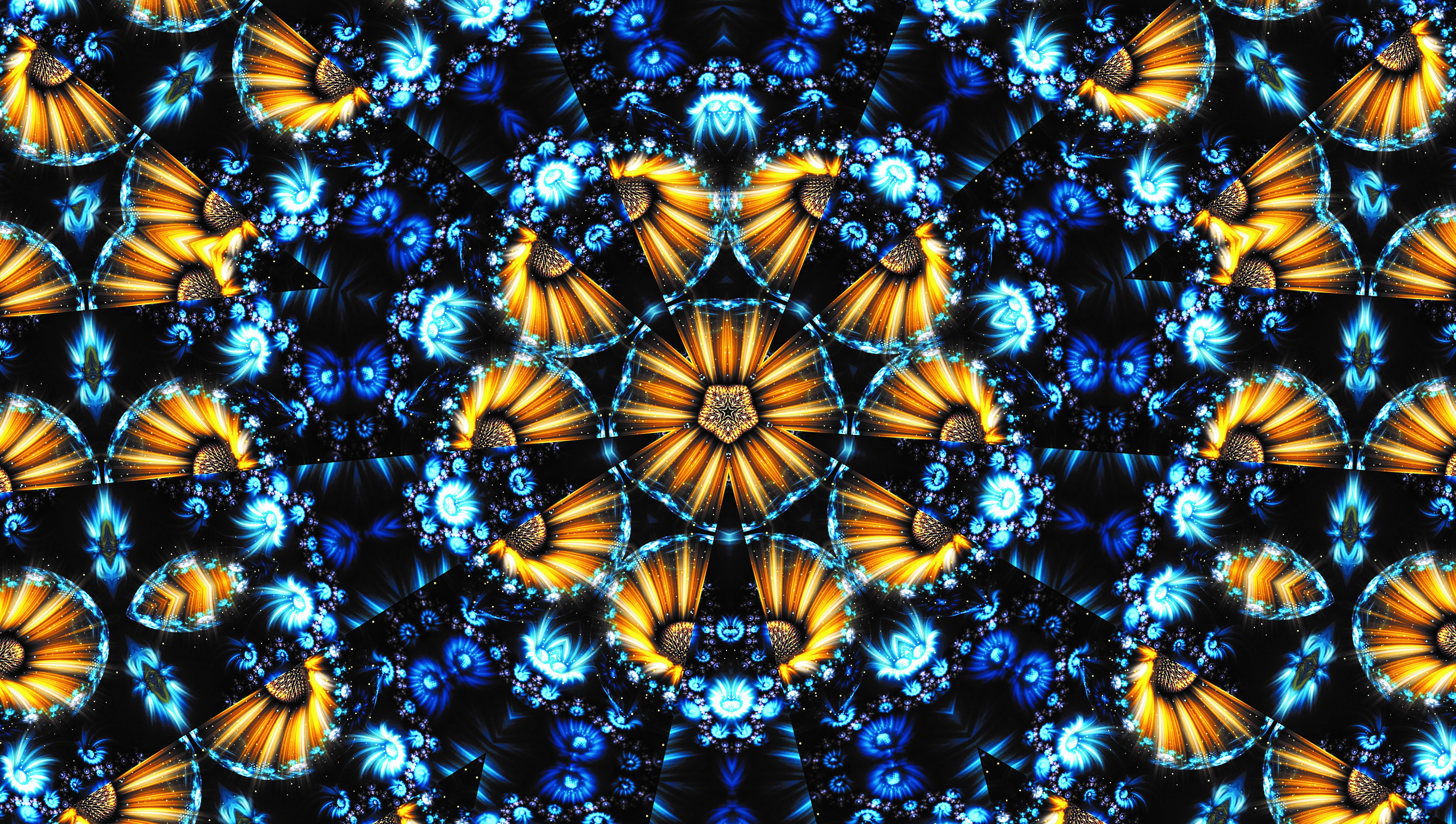 Musikvorträge von Thomas Heißbauer
jeweils 19.00 Uhr | TraklhausDi, 10. Oktober 2023 
„Mussorgsky – Bilder einer Ausstellung“Mi, 8. November 2023
„Rimsky-Korsakow – Scheherazade“Do, 1. Februar 2024
„Ravel – Boléro“Mi, 15. Mai 2024
„Mendelssohn-Bartholdy – Die Schottische“Einzelkarten: € 6
Fördernde Mitglieder besuchen die
Musik:Kaleidoskope gegen Voranmeldung
unter info@kulturvereinigung.com kostenlosSchüler- und LehrlingskonzerteDo, 23. Mai 2024, Großes Festspielhaus10.00 – 11.30 Uhr
Schülerkonzert13.30 – 15.00 Uhr
LehrlingskonzertUnser jüngstes Publikum kommt bei den Schüler- und Lehrlingskonzerten im Großen Festspielhaus oft zum ersten Mal mit „klassischer Musik“ in Berührung. Damit die Begeisterung für die Musik weiterwachsen kann, sind die Programme speziell für Jugendliche (ab 12 Jahren) konzipiert. Die Salzburger Kulturvereinigung hat mit Elisabeth Fuchs und der Philharmonie Salzburg in den vergangenen Jahren hervorragende musikalische Vermittlungsarbeit geleistet und tausenden Jugendlichen den Reichtum der Musik nähergebracht.In Zusammenarbeit mit der Arbeiterkammer Salzburg, der Wirtschaftskammer Salzburg und der Unterstützung von Würth Österreich.Philharmonie SalzburgElisabeth Fuchs DirigentinElias Keller KlavierEinzelkarten: € 13 (buchbar für Schulklassen)ANMELDUNG UND INFORMATION
für Lehrpersonen unter: education@kulturvereinigung.comANMELDUNG ZUM MITSPIELEN
für Schüler/Lehrlinge, die ein Instrument spielen über das jeweilige Lehrpersonal.Salzburger Strassentheater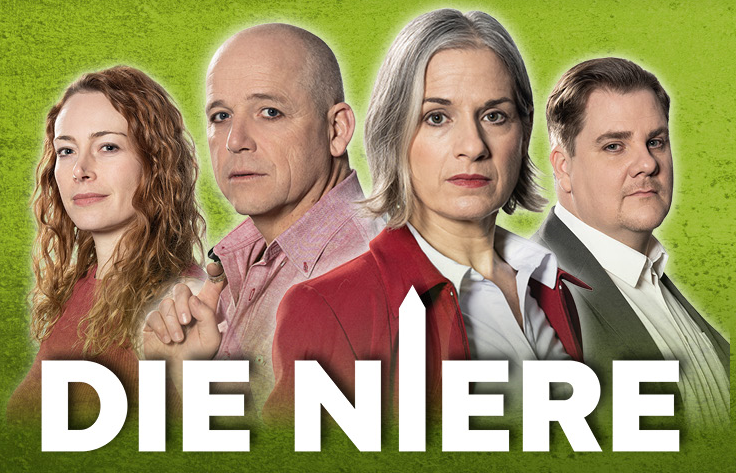 Komödie von Stefan Vögelin einer Bearbeitung für das Salzburger Straßentheater von Georg Clementi13. Juli – 6. August 202244 Vorstellungen auf Plätzen in Stadt und Land SalzburgVorpremiere (Generalprobe): Mittwoch, 12. Juli 2023 | 18:00 Uhr | LehrbauhofPREMIERE: Donnerstag, 13. Juli 2023 | 17:00 Uhr | Stiegl FestwieseMitwirkendeAnja Clementi als KathrinGeorg Clementi als ihr Mann ArnoldKaroline Troger als Diana und Alex Linse als Dianas Mann GötzInszenierung: Georg ClementiMusikalische Leitung: Ossy PardellerAusstattung: Alex Linse, Harald SchöllbauerRegieassistenz und Requisite: Marie HandlechnerEin Stück, das an die Nieren gehtKathrin braucht eine neue Niere. Ihr Ehemann Arnold hat dieselbe Blutgruppe – zögert aber, seiner Frau seine Niere anzubieten. Kathrin ist sofort überzeugt: Arnold liebt sie nicht aufrichtig und so verzichtet sie auf seine Niere. Von da an geht es für Arnold nur noch bergab.Das alles an einem Abend, an dem eigentlich mit Freunden gefeiert hätte werden sollen: Arnolds Diamond-Tower in Paris wurde bewilligt, ein großer Erfolg für den Architekten! Ein doch etwas phallisches Symbol, findet Diana, eine Apothekerin mit Geheimnissen und Freundin des Ehepaares. Genauso wie Götz, Dianas Ehemann. Er erklärt sich sofort bereit als Spender einzuspringen. Es bricht ein regelrechter Kampf um die Niere aus. Sowohl Diana, Götz` Ehefrau, als auch Arnold fühlen sich übergangen. Sind die Ehen der beiden Paare wirklich so in Ordnung wie sie bislang schienen?Eine Prüfung auf Herz und NierenDie virtuose Komödie „Die Niere“ ist ein polarisierendes Stück der Emotionen, das das Publikum gleichermaßen zum Lachen wie zum Nachdenken bringt. Woran misst sich eine Liebesbeziehung? Was passiert, wenn der oder die PartnerIn einer existentiellen Situation nicht gewachsen ist? Kann ein einziger Moment die Brüchigkeit einer Ehe ans Tageslicht bringen? Was kann man verlangen, wenn es um ein wirkliches Opfer geht? Und ist eine Enttäuschung am entscheidenden Prüfstand eines gemeinsamen Lebens rückgängig zu machen? Diese Geschichte rund um eine Niere wird zu hitzigen Diskussionen führen, denn der Autor zwingt zur schonungslosen Selbstbefragung: Würde ich selbst meine Niere spenden? Dass der Spaß dabei nicht zu kurz kommt, weiß Stefan Vögel pointenreich umzusetzen.Der AutorStefan Vögel wurde 1969 in Bludenz geboren und wuchs in Gurtis auf, einem 200-Seelen-Dorf in den Vorarlberger Alpen. Nach einem Studium der Wirtschaftsinformatik an der Universität Zürich wandte er sich bald ganz dem Theater zu. Erste Erfolge feierte Vögel im Kabarett, ehe er sich als Theater- und Drehbuchautor einen internationalen Namen machte. Seine Theaterstücke feierten große Erfolge an deutschsprachigen Bühnen. 2018 wurde seine Tragikomödie „Arthur & Claire“ mit Josef Hader in der Hauptrolle fürs Kino verfilmt. Der Komödienhit „Die Niere“ zählt zu den meistgespielten Stücken im deutschen Sprachraum und wurde ebenfalls bereits verfilmt.Über das Salzburger StraßentheaterDas Salzburger Straßentheater wurde 1970 nach einer Idee des Festspiel-Regisseurs Oscar Fritz Schuh gegründet und wird seitdem mit großem Erfolg von der Salzburger Kulturvereinigung veranstaltet. Der Theaterwagen tourt seit 53 Jahren samt Ensemble alljährlich zur Festspielzeit und bietet für die Salzburgerinnen und Salzburger qualitativ hochwertiges Theater bei freiem Eintritt. Viele Jahrzehnte war es das einzige fahrende Theater Österreichs. 2023 spielt das Salzburger Straßentheater unter Georg Clementi die Komödie „Die Niere“ des Vorarlberger Komödienautors Stefan Vögel und lässt das Publikum vom herzhaften Lachen bis zum tiefen Nachdenken ein breites Spektrum an Emotionen durchleben.Straßentheater Termine 2023☼ bei Schönwetter/// bei SchlechtwetterMi, 12.07.202318.00 STADT SALZBURG VORPREMIERE ☼ /// LehrbauhofDo, 13.07.202317.00 STADT SALZBURG PREMIERE ☼ Stiegl Festwiese /// Stiegl Braugewölbe20.30 HALLEIN ☼ KornsteinplatzFr, 14.07.202316.00 GROSSGMAIN ☼ /// Hotel Vötterl20.00 ELIXHAUSEN ☼ /// Vereinshaus zur NachbarschaftSa, 15.07.202316.30 STADT SALZBURG ☼ Hellbrunn Schlosspark20.00 GRÖDIG ☼ Schulpark /// MittelschuleSo, 16.07.202316.00 DORFGASTEIN ☼ Gemeindepark /// Festsaal19.30 EBEN ☼ Dorfplatz /// FesthalleMo, 17.07.202318.00 WERFEN ☼ Gemeindevorplatz /// TurnsaalDi, 18.07.202316.30 STADT SALZBURG ☼ Donnenbergpark20.00 ELSBETHEN ☼ Gemeindevorplatz /// Turnsaal VolksschuleDo, 20.07.202316.30 STADT SALZBURG ☼ Lehener Park /// TriBühne Lehen19.00 STADT SALZBURG ☼ Lehener Park /// TriBühne LehenFr, 21.07.202316.30 STADT SALZBURG ☼ Gnigl Minnesheimpark20.30 FREILASSING ☼ Rathausplatz /// RathaussaalSa, 22.07.202317.00 STRASSWALCHEN ☼ /// Mittelschule20.00 NEUMARKT ☼ /// SchulzentrumSo, 23.07.202316.30 STADT SALZBURG ☼ Volksgarten19.30 ANIF ☼ Feuerwehr /// GemeindesaalMo, 24.07.202316.30 STADT SALZBURG ☼ Spielepark Süd Frohnburgweg20.00 EUGENDORF ☼ /// FeuerwehrzeugstätteMi, 26.07.202316.30 STADT SALZBURG ☼ Herz Jesu Gymnasium20.00 OBERTRUM ☼ Mittelschule /// FeuerwehrzeugstätteDo, 27.07.202316.30 STADT SALZBURG ☼ Donnenbergpark20.00 KUCHL ☼ Marktplatz /// Turnsaal VolksschuleFr, 28.07.202316.30 STADT SALZBURG ☼ Hellbrunn Schlosspark20.00 HALLWANG ☼ Kulturzentrum /// VolksschuleSa, 29.07.202317.00 LAMPRECHTSHAUSEN ☼ /// Altstoffsammelzentrum20.00 BERGHEIM ☼ Gemeindeamt /// MehrzwecksaalSo, 30.07.202316.00 FILZMOOS ☼ Dorfplatz /// Freizeitpark Filzmoos20.30 ZELL AM SEE ☼ /// Ferry Porsche Congress CenterMo, 31.07.202317.00 WALS ☼ Klessheim Schlosspark20.00 WALS ☼ Kirchenplatz /// BachschmiedeMi, 02.08.202316.00 STADT SALZBURG ☼ Europark Piazza /// Oval20.00 SEEKIRCHEN ☼ Stadtplatz /// FeuerwehrDo, 03.08.202316.30 STADT SALZBURG ☼ Donnenbergpark20.00 HENNDORF ☼ Waldfestgelände /// WallerseehalleFr, 04.08.202317.00 MICHAELBEUERN ☼ Dorfplatz /// Gutshof der Abtei „Schratteneck“20.00 OBERNDORF ☼ /// Schulzentrum Joseph-Mohr-Straße Sa, 05.08.202317.00 ALTENMARKT ☼ Vorplatz Gemeindezentrum /// Festhalle20.30 ST. JOHANN ☼ Maria-Schiffer-Platz /// Feuerwehrzeugstätte So, 06.08.202316.30 STADT SALZBURG ☼ St. Virgil /// Seminarraum19.00 STADT SALZBURG ☼ St. Virgil /// SeminarraumTrakl-Veranstaltungen 2023/24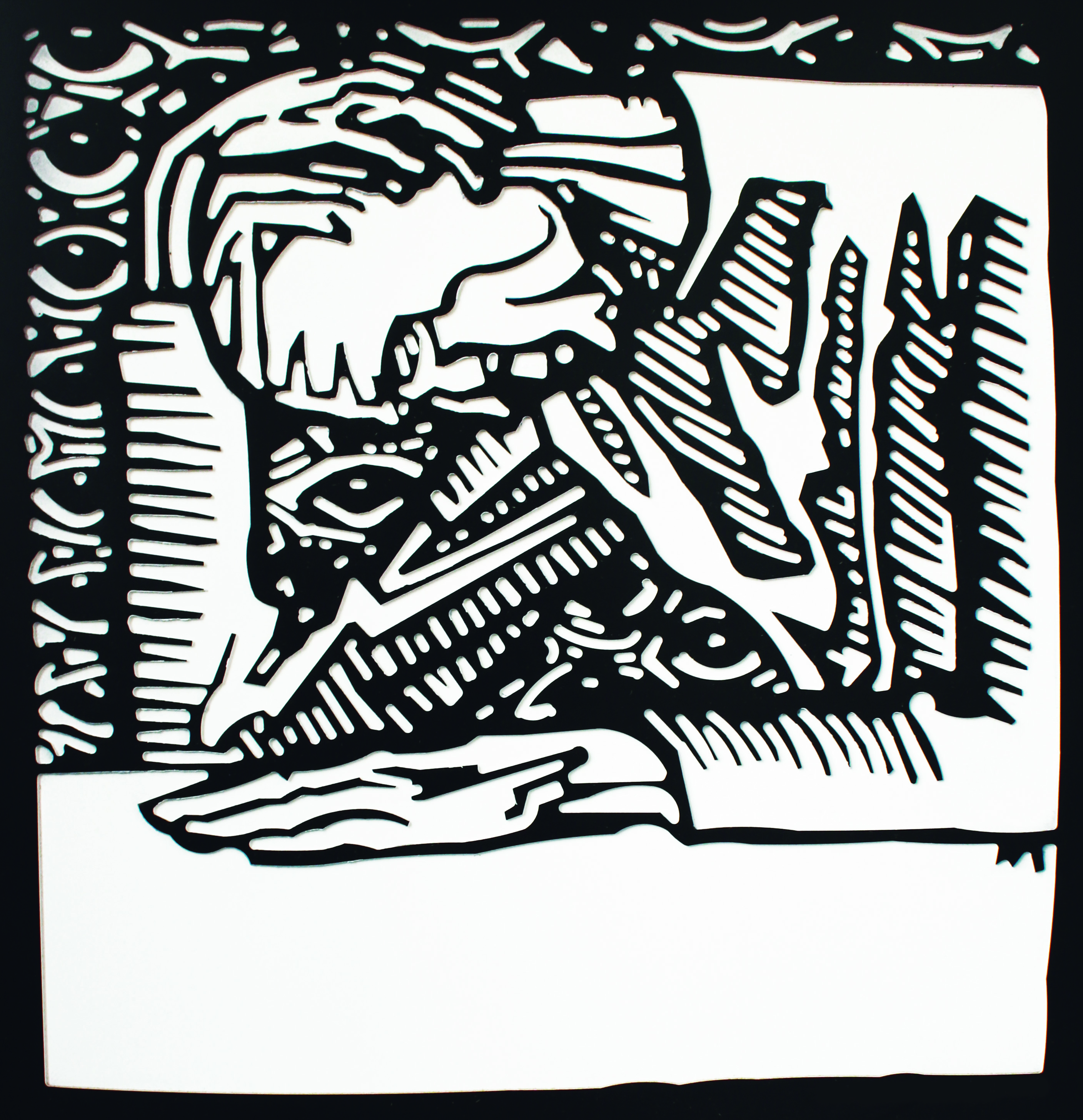 Mo, 29. Mai 2023 (Pfingstmontag), 14.04 Uhr bis 15.00 UhrÖ1: "Literatur am Feiertag"
Cornelius Obonya liest Gedichte und Briefe Georg Trakls
(Programm einer Veranstaltung der Salzburger Kulturvereinigung vom November 2019)Sa, 7. Oktober 2023, TraklhausTeilnahme an der „Langen Nacht der Museen“Fr, 3. November 2023, 19.00 Uhr, TraklhausBuchpräsentation
Georg Trakl Handbuch. Leben – Werk – WirkungDer Herausgeber Prof. Philipp Theisohn (Universität Zürich) präsentiert das „Georg Trakl Handbuch. Leben – Werk – Wirkung“ (Metzler Verlag). Es vereint vertiefte Analysen zu Wissensfeldern um Trakls Werk mit detaillierten Einzellektüren seiner Dichtung.Eintritt freiGemeinsam ins KonzertSie möchten nicht alleine ins Konzert gehen und suchen eine Abo-Begleitung oder eine Mitfahr-gelegenheit in Ihrer Nähe? Ein gemeinsamer Konzertbesuch bereitet einfach mehr Freude!Die Mitfahrgelegenheit für Ihr AboSie suchen für den Konzertbesuch eine Abo-Gruppe oder eine Mitfahrgelegenheit in Ihrer Nähe? Kontakte / Mitfahrgelegenheiten und Informationen erhalten Sie in unserem Kartenbüro:+43 662 845346 | info@kulturvereinigung.comAndanteUnser Angebot „Andante“ ermöglicht Ihnen das unkomplizierte Kennenlernen und den Austausch mit anderen Konzertbesuchern. Bei Interesse melden Sie sich gerne in unserem Kartenbüro unter +43 662 845346 oder unter andante@kulturvereinigung.comAbonnements  2023/24Jede Saison entscheiden sich tausende Besucher für ein Abonnement der Salzburger Kulturvereinigung. Folgende Abonnements stehen zur Auswahl:Große Symphonie GS
9 Konzerte im Großen Festspielhaus | jeweils Mittwoch 19.00 Uhr
Musik der Meister MM
9 Konzerte im Großen Festspielhaus | jeweils Donnerstag 19.00 Uhr
Welt der Musik
9 Konzerte im Großen Festspielhaus | jeweils Freitag 19.00 Uhr
Kleines Abo
4 Konzerte
Friday³
3 Freitagsveranstaltungen in September und Oktober
Musik:conText Abo
4 Abende mit Musik und Lesung
4er-/6er-/8er-Wahlabo
In den Wahlabos können aus allen Eigenveranstaltungen der Salzburger Kulturvereinigung Wunschtermine gewählt werden (ausgenommen Klassik & Kulinarik). Erhältlich in den Einzelkarten-Kategorien 1– 5.
Salzburg Abo 4+4
4 Orchesterkonzerte der Salzburger Kulturvereinigung
4 Theaterabende im Schauspielhaus
Salzburg Abo 3x3
3 Orchesterkonzerte im Großen Festspielhaus
3 Theaterabende im Schauspielhaus
3 Vorstellungen im LandestheaterWerke Saison 2023/24Interpreten Saison 2023/24Salzburger KulturvereinigungPräsidiumHans Schinwald, PräsidentWillfried Kaforka, VizepräsidentHilla Lindhuber, VizepräsidentinKuratoriumMichael Porenta, VorsitzenderGerfried BrandstetterRoland EggerWaltraut HofmeisterBirgit HuberPeter IllmerDieter PapeVeit SalentinigGerhard SchmidtRenate WurmGerald Gruber, RechnungsprüferJakob Weilharter, RechnungsprüferGeschäftsleitungThomas HeißbauerJosefa HüttenbrennerKünstlerisches Betriebsbüro, Assistenz GLHanna BürgschwendtnerGrafikLaura WolfesbergerVerkauf, Marketing, Presse & PRSimon KerschnerMarlene Leberer (Presse & PR, derzeit karenziert)Verkauf, Social MediaJohanna RehrlVerkauf, AbonnentenbetreuungAngelika Galler, Gerlinde MajnikLehrlingSimone FöllGeorg Trakl Forschungs- und GedenkstätteHans WeichselbaumSalzburger Straßentheater	Georg ClementiTraklhaus, Waagplatz 1a, 5020 Salzburg, www.kulturvereinigung.comVeranstaltungenAbonnement-Konzerte26Neujahrskonzerte2Silvesterkonzerte3Salzburger Kulturtage14Salzburger Straßentheater37Fasching2Musik:conText2Vorträge und Musik:Kaleidoskope5Trakl-Veranstaltungen2Ausstellungen2GESAMT95WKS Wirtschaftskammer Salzburg Salzburger Festspiele Salzburger Nachrichten Salzburger LandestheaterSchauspielhaus SalzburgSZENE Salzburg Kavalierhaus KlessheimLehrbauhof SalzburgMozarteumorchester SalzburgTourismusschule KlessheimWohnstift Mozart Musikhaus Lechner Gasteiner Marionettentheater SalzburgDAS KINOSalzburger VolkskulturStiller & HohlaJOHANN STRAUSS
Ouvertüre aus „Die Fledermaus“GIUSEPPE VERDI
Ouvertüre aus „La Forza del destino“FRANZ LEHÁR
„Freunde, das Leben ist lebenswert“ aus „Giuditta“JOHANN STRAUSS
„Geschichten aus dem Wienerwald“JOHANN STRAUSS
„Klänge der Heimat“ aus „Die Fledermaus“FRANZ LEHÁR
„Dein ist mein ganzes Herz“ aus „Das Land des Lächelns“JOHANN STRAUSS
Dorfschwalben aus Österreich, WalzerPIETRO MASCAGNI
Intermezzo aus „Cavalleria rusticana”JOHANN STRAUSS
Tritsch-Tratsch-PolkaJOHANN STRAUSS
Frühlingsstimmen, WalzerJOHANN STRAUSS
„Im Feuerstrom der Reben“ aus „Die Fledermaus“LEONARD BERNSTEIN
„West Side Story” SelectionLERA AUERBACHWERNER RICHARD HEYMANN„Icarus“, symphonische DichtungFrühlings-Notturno, op. 4LEONARD BERNSTEINDOROTHY HOWELLCandide Ouvertüre„Lamia“, symphonische Dichtung„West Side Story” SelectionJOHANN NEPOMUK HUMMELGEORGES BIZETKonzert für Trompete und Orchester, E-DurCarmen-Suite Nr. 1LEOŠ JANÁČEKJOHANNES BRAHMS„Das Kind des Dorfmusikanten“, Ballade für OrchesterKonzert für Violine und Orchester, D-Dur, op. 77Orchestersuite aus „Jenůfa“CESAR BRESGENFRANZ LEHÁRIntrada„Freunde, das Leben ist lebenswert“„Dein ist mein ganzes Herz“ aus „Das Land des Lächelns“BENJAMIN BRITTENSerenade für Tenor, Horn & Streichorchester, op. 31ANATOLI LJADOW„Der verzauberte See“, ein Märchenbild für Orchester, op. 62ANTON BRUCKNERSymphonie Nr. 7, E-Dur, WAB 107ERICH WOLFGANG KORNGOLD„Märchenbilder” für Orchester, op.3ANTONÍN DVOŘÁKKonzert für Violine und Orchester, D-Dur, op.35Symphonie Nr. 9, e-Moll, op. 95 „Aus der Neuen Welt“Sinfonietta für großes Orchester, H-Dur, op. 5Konzert für Violoncello und Orchester, h-Moll, op. 104GUSTAV MAHLERHANNS EISLERSymphonie Nr. 5, cis-MollSturm-SuiteWYNTON MARSALISGEORGE GERSHWINSwing Symphony für Big Band und großes Konzert für Klavier und Orchester, F-DurSymphonieorchester ALBERTO GINASTERABOHUSLAV MARTINŮKonzert für Harfe und Orchester, op. 25Konzert für Klavier und Orchester Nr.1, D-Dur, H. 149REINHOLD GLIÈREPIETRO MASCAGNIKonzert für Harfe und Orchester, Es-Dur, op. 74Intermezzo aus „Cavalleria rusticana”EDVARD GRIEGFELIX MENDELSSOHN-BARTHOLDYKonzert für Klavier und Orchester, a-Moll, op. 16Lobgesang, Sinfoniekantate, op. 52Konzert für Violine und Orchester, e-Moll, op. 64FANNY HENSEL-MENDELSSOHNSymphonie Nr. 3, a-Moll, op. 56 „Schottische“Ouvertüre in C-DurWOLFGANG AMADÉ MOZARTBEDŘICH SMETANAOuvertüre aus „Le nozze di Figaro“Má Vlast, sechs symphonische DichtungenKonzert für Klavier und Orchester Nr. 19, F-Dur, KV 4591. VyšehradKonzert für Klavier und Orchester Nr. 25, C-Dur, KV 5032. Vltava (Die Moldau)Streichquartett Nr.14, G-Dur, KV387 „Frühlingsquartett“3. ŠárkaKonzert für Klavier und Orchester Nr. 20, d-Moll, KV 4664. Z českých luhū a hájū (Aus Böhmens Hain und Flur)5. TáborMODEST MUSSORGSKY6. BlaníkBilder einer Ausstellung (Bearbeitung für Orchester von M. Ravel)JOHANN STRAUSSOuvertüre aus „Die Fledermaus“CARL NIELSEN„Klänge der Heimat“ aus „Die Fledermaus“Helios Ouvertüre, op.17Dorfschwalben aus Österreich, WalzerTritsch-Tratsch-PolkaSERGEJ PROKOFJEW„Im Feuerstrom der Reben“ aus „Die Fledermaus“Auszüge aus den Suiten Nr.1&2 aus dem Ballett „Romeo und „Geschichten aus dem Wienerwald“Julia“Frühlingsstimmen, WalzerMAURICE RAVELRICHARD STRAUSSAlborada del Gracioso „Ein Heldenleben“, Tondichtung, op. 40Rapsodie espagnole Pavane pour une infante défunte JOSEF SUKBoléroFantastisches Scherzo, op. 25NIKOLAI RIMSKY-KORSAKOWPJOTR ILJITSCH TSCHAIKOWSKY„Scheherazade“, Symphonische Suite für Orchester, op.35Symphonie Nr. 4, f-Moll, op. 36Symphonie Nr. 6, h-Moll, op. 74 „Pathétique“CAMILLE SAINT-SAËNSKonzert für Violine und Orchester, D-Dur, op. 35Konzert für Violoncello und Orchester Nr. 1, a-Moll, op. 33LUDWIG VAN BEETHOVENDMITRI D. SCHOSTAKOWITSCHKonzert für Klavier und Orchester Nr. 3, c-Moll, op. 37Symphonie Nr. 10, e-Moll, op. 93Fantasie für Klavier, Chor und Orchester, c-Moll, op. 80Konzert für Klavier, Trompete und Streichorchester Nr. 1, Konzert für Klavier und Orchester Nr. 4, G-Dur, op. 58c-Moll, op. 35GIUSEPPE VERDIFRANZ SCHUBERTOuvertüre aus „La Forza del destino“Symphonie Nr. 3, D-Dur, D200RICHARD WAGNERERWIN SCHULHOFFVorspiel zu „Tristan und Isolde“Suite für Kammerorchester, op.37MIECZYSŁAW WEINBERGROBERT SCHUMANNKonzert für Violoncello und Streichorchester, op. 43Konzert für Violoncello und Orchester, a-Moll, op. 129OrchesterSolistenBasque National OrchestraWolfgang Böck, RezitationBruckner Orchester LinzAllan Clayton, TenorDresdner PhilharmonieLise de la Salle, KlavierGöteborgs SymfonikerXavier de Maistre, HarfeMozarteumorchester SalzburgAndreas Döllerer, Kulinarik, KonzeptOrchester der Salzburger KulturvereinigungDanae Dörken, KlavierPhilharmonie SalzburgKS Daniela Fally, SopranPrager SymphonikerRaphaela Gromes, VioloncelloRoyal Scottish National OrchestraKatharina Gudmundsson, ModerationSinfonieorchester BaselJulia Hagen, VioloncelloWiener SymphonikerEva Hinterreithner, GesangWürth PhilharmonikerPhilipp Hochmair, RezitationMaximilian Hornung, VioloncelloChöre / EnsemblesLuisa Imorde, KlavierDas BallaststofforchesterDalibor Karvay, ViolineDomchorLeonidas Kavakos, ViolineKammerchor KlangsCalaElias Keller, KlavierLungau Big BandZoltán Mácsai, HornMartin Gasselsberger TrioWayne Marshall, OrgelmaschekFabio Martino, KlavierMozarteum QuartettBirgit Minichmayr, RezitationMusicbanda FranuiAlois Mühlbacher, CountertenorOÖ SalonistenMarie-Ange Nguci, KlavierOrchester und Solisten der DommusikMarkus Obereder, GesangSalzburger Chorknaben & ChormädchenSelina Ott, TrompeteStreichquartett SonareFrancesco Piemontesi, KlavierChanda Rule, GesangDirigenten / LeitungChiara Sannicandro, ViolineEgon Achatz, Musikalische LeitungArabella Steinbacher, ViolineIvor Bolton, DirigentDaniel Strasser, GesangTomáš Brauner, DirigentKS Franz Supper, TenorAndrea Fournier, DomkapellmeisterinAlexander Ullman, KlavierElisabeth Fuchs, DirigentinChristoph Wagner-Trenkwitz, ModerationPatrick Hahn, DirigentGerhild Zeilner, GesangMarie Jacquot, DirigentinHelmut Zeilner, GesangWayne Marshall, DirigentSanttu-Matias Rouvali, DirigentGiedrė Šlekytė, DirigentinThomas Søndergård, DirigentRobert Trevino, DirigentKrzysztof Urbański, DirigentClaudio Vandelli, DirigentHelmut Zeilner, Dirigent